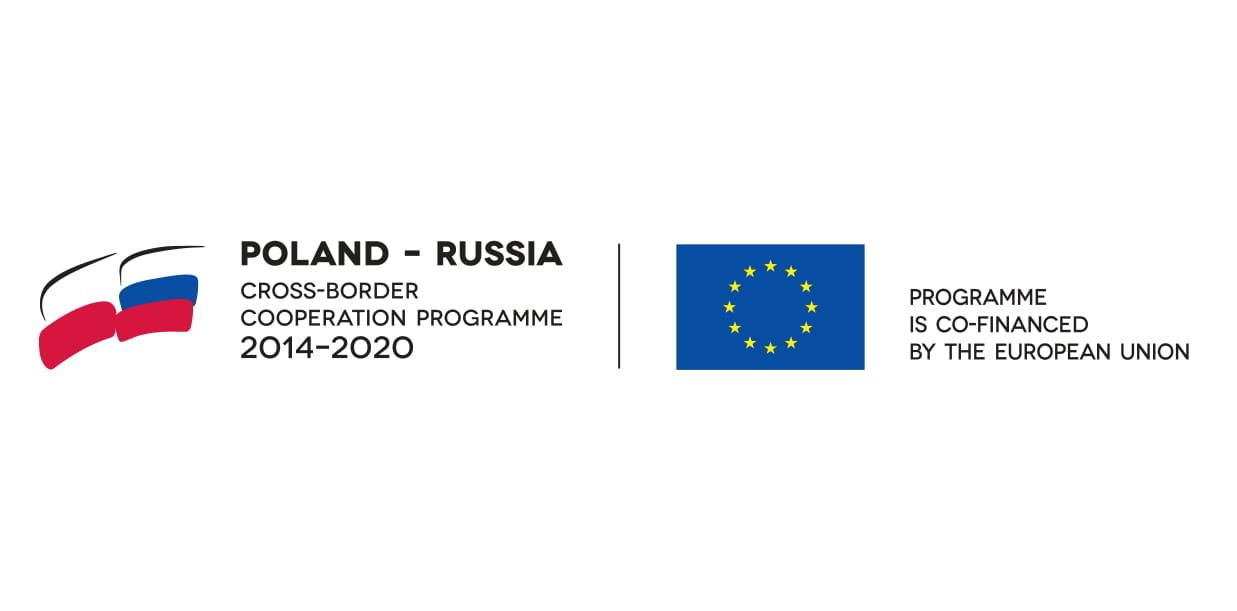 RD.271.7.1.2020Mszanowo 17.06.2020 r.Projekt pn. „Ochrona dziedzictwa przyrodniczego na obszarze transgranicznym poprzez poprawę i rozwój infrastruktury wodno-ściekowej w Sowiecku (Obwód Kaliningradzki) 
i Gminie Nowe Miasto Lubawskie” jest współfinansowany ze środków Unii Europejskiej 
w ramach Programu Współpracy Transgranicznej Polska-Rosja 2014-2020
SPECYFIKACJA ISTOTNYCH WARUNKÓW ZAMÓWIENIA w postępowaniu o udzielenie zamówienia publicznego prowadzonego w trybie przetargu nieograniczonego na:„Budowa biologicznej modułowej oczyszczalni ścieków na 1000 mieszkańców z możliwością rozbudowy – miejscowość Jamielnik” Integralną część niniejszej SIWZ stanowią: Formularz ofertowy                                   – załącznik nr 1,Oświadczenie                                             – załącznik nr 2,Projekt zobowiązania                                 – załącznik nr 2 a,Wykaz robót                                               – załącznik nr 3,Wykaz osób                                                – załącznik nr 4,Oświadczenie grupa kapitałowa                 – załącznik nr 5, Wzór umowy                                              – załącznik nr 6,                        Dokumentacja techniczna –Zadanie Nr  1 – załącznik nr 7,Dokumentacja techniczna –Zadanie Nr  2 – załącznik nr 8,Zamawiający oczekuje, że Wykonawcy zapoznają się dokładnie z treścią SIWZ. Wykonawca ponosi ryzyko niedostarczenia wszystkich wymaganych informacji i dokumentów oraz przedłożenia oferty nie odpowiadającej wymaganiom określonym przez Zamawiającego.Nazwa i adres Zamawiającego:Gmina Nowe Miasto Lubawskie ul. Podleśna 1, 	13-300 MszanowoNIP: 877-146-84-61; REGON:871118922tel. 56 4726300,  Strona internetowa: www.gminanml.plGodziny urzędowania: poniedziałek - wtorek – 7:30 do 16:00, środa-czwartek 7:30 do 15:30,  piątek – 7:30 do 14:30Tryb udzielenia zamówienia publicznego oraz miejsca, w których zostało zamieszczone ogłoszenie o zamówieniuNiniejsze postępowanie prowadzone jest w trybie przetargu nieograniczonego na podstawie art. 39 i nast.  ustawy z dnia 29 stycznia 2004 r. – Prawo zamówień publicznych (t.j. Dz. U. z 2019 r. poz. 1843 ze zm.) – zwanej dalej „ustawą PZP”, oraz aktów wykonawczych do tej ustawy.W zakresie nieuregulowanym w niniejszej specyfikacji istotnych warunków zamówienia, zastosowanie mają przepisy powszechnie obowiązującego prawa, w tym w szczególności ustawy Pzp, rozporządzenia wykonawcze do tej ustawy oraz ustawy Kodeks cywilny.Wartość zamówienia nie przekracza równowartości kwoty określonej w przepisach wykonawczych wydanych na podstawie art. 11 ust. 8 ustawy PZP.Miejsce publikacji ogłoszenia o przetargu: Biuletyn Zamówień Publicznych, numer ogłoszenia 551358-N-2020 z dnia 2020-06-17 r.strona internetowa Zamawiającego – www.bip.gminanml.pl.tablica ogłoszeń w miejscu publicznie dostępnym w siedzibie Zamawiającego.Opis przedmiotu zamówieniaWspólny Słownik Zamówień Publicznych (kod CPV)Główny przedmiot zamówienia: 45252100-9 – Roboty budowlane w zakresie zakładów oczyszczania ścieków.45310000-3  – Roboty instalacyjne elektryczne45231300-8 - Roboty budowlane w zakresie budowy wodociągów i rurociągów do odprowadzania ścieków45330000-9  - Roboty instalacyjne wodno-kanalizacyjne i sanitarne45252200-0  - Wyposażenie oczyszczalni ściekówPrzedmiotem zamówienia jest budowa biologicznej modułowej oczyszczalni ścieków na 1000 mieszkańców z możliwością rozbudowy w miejscowości Jamielnik położonej na terenie Gminy Nowe Miasto Lubawskie. Zamówienie będzie finansowane ze środków  własnych  Zamawiającego  oraz  ze środków w ramach   Programu Współpracy Transgranicznej Polska – Rosja 2014-2020.Szczegółowy opis przedmiotu zamówieniaProjektowana oczyszczalnia przeznaczona będzie do oczyszczania ścieków 
o charakterze bytowo – gospodarczym. Przepustowość nominalna RLMBZT5 – 1717 [MR]) (Qdś = 150m3/d, Qdmax. = 200 m3/d). Budowa mechaniczno-biologicznej oczyszczalni ścieków polegać będzie na: budowie pomieszczeń techniczno-socjalnego składających się z:oczyszczania mechanicznego, dyspozytorni oraz części socjalnej, stacji zlewnej,agregatu,budowie pompowni pośredniej z komorą zasuw,budowie komory beztlenowej o średnicy wewnętrznej 2,5 m,budowie reaktora biologicznego - przepływowego o wymiarach 24,0 x 6,0 x 3,0 m 
z procesem biologicznym opartym na niskoobciążonym osadzie czynnym 
i wyposażeniu go w aeratory powierzchniowe, przelewy regulowane, sondy pomiarowe,budowie osadnika wtórnego o średnicy 4,5 m wyposażonego w zgarniacz osadu,budowie pompowni osadu recyrkulowanego i nadmiernego,budowie studni pomiarowej osadu recyrkulowanego i nadmiernego,budowie studni pomiarowej ścieków oczyszczonych,budowie Biofiltra,budowie pompowni ścieków dowożonych i kanalizacji własnej,budowie pomieszczenia agregatu,budowie wiaty,budowie rurociągów technologicznych i kanalizacji wewnętrznej,budowie wylotu ścieków oczyszczonych,wykonaniu systemu sterowania i kontroli dla całej oczyszczalni,wykonaniu oświetlenia terenu i ciągów komunikacyjnych związanych z budową,wykonaniu systemu monitoringu.ZAKRES INWESTYCJI NIE OBEJMUJE INSTALACJI ODWADNIANIA OSADU (pozycje kosztorysowe oraz przedmiaru 76-81 branża „technologiczna i sanitarna, konstrukcja reaktora”).Szczegółowy opis przedmiotu zamówienia został określony w dokumentacji technicznej. Dokumentacja techniczna składa się z dokumentacji projektowej, szczegółowej specyfikacji technicznej wykonania i odbioru robót i przedmiaru robót:Załącznik Nr 7 do SIWZ,Przedmiar robót ma charakter  pomocniczy i służy do zobrazowania skali robót budowlanych, ma on za zadanie pomóc Wykonawcom w oszacowaniu kosztów zamówienia.Ustanawia się następującą hierarchię dokumentów w celu ustalenia w przypadku wątpliwości czy dany element do wykonania wchodzi w zakres niniejszego zamówienia:Przedmiary robót,Dokumentacja projektowa,Informacja o urządzeniach i wyposażeniu.Wizja lokalna w terenie.Pomimo „Szczegółowego opisu przedmiotu zamówienia”, Zamawiający informuje o możliwości dokonania przed złożeniem oferty wizji lokalnej terenu budowy, układu komunikacyjnego oraz otoczenia miejsca realizacji robót budowlanych w celu oszacowania przez Wykonawcę na jego własną odpowiedzialność, kosztów i ryzyk oraz wszelkich danych jakie mogą okazać się niezbędne do prawidłowego przygotowania oferty na wykonanie robót będących przedmiotem zamówienia. Dokonanie wizji lokalnej nie jest warunkiem koniecznym do złożenia oferty w niniejszym postępowaniu. Przeprowadzenie ewentualnej wizji lokalnej terenu budowy odbywa się na koszt własny Wykonawcy.Równoważność:Wszędzie tam, gdzie Zamawiający opisuje przedmiot zamówienia poprzez wskazanie znaków towarowych lub odniesienie do norm, europejskich ocen technicznych, aprobat, specyfikacji technicznych i/lub systemów referencji technicznych, Zamawiający dopuszcza rozwiązania równoważne opisywanym.Rozwiązania równoważne zaproponowane przez Wykonawcę będą posiadały co najmniej takie same lub lepsze parametry techniczne i funkcjonalne, co najmniej w zakresie opisanym danym znakiem towarowym lub daną normą i nie obniżą określonych przez Zamawiającego standardów.Pod pojęciem „równoważności” rozwiązania w szczególności rozumie się: wykazanie, że oferowane rozwiązanie posiada co najmniej takie same lub lepsze – opisane daną normą lub znakiem – parametry techniczne i funkcjonalne cechy jakościowe, które dotyczą wartości użytkowych przedmiotu zamówienia, odpowiednich dla zastosowanego materiału, komponentu, produktu, takie jak: funkcjonalność, wydajność, wytrzymałość, żywotność, odporność, łatwość obsługi, bezpieczeństwo, komfort użytkowania, standard wykończenia oraz cechy, które opisują fizyczne właściwości przedmiotu zamówienia, takie jak wielkość (długość, szerokość, wysokość), kubatura, gęstość, kształt, kolorystyka, struktura, rodzaj materiału i komponentu.Wykonawca, który powołuje się na rozwiązania równoważne, jest zobowiązany wykazać, że oferowane przez niego dostawy, usługi lub roboty budowlane spełniają wymagania określone przez Zamawiającego.  W przypadku zaoferowania rozwiązań równoważnych – innych niż określone w SIWZ – do oferty należy załączyć dokumenty potwierdzające, że zastosowane rozwiązania równoważne spełniają wymogi Zamawiającego (np. opisy, karty katalogowe, karty techniczne).Wszystkie zapisy SIWZ należy rozpatrywać łącznie z opisami technicznymi zawartymi w dokumentacji projektowej.Zamawiający nie zastrzega obowiązku osobistego wykonania przez Wykonawcę kluczowych części zamówienia.Wykonawca zobowiązany jest przedstawić w ofercie część zamówienia, której wykonanie powierzy podwykonawcom. Nie wykazanie podwykonawstwa przez Wykonawcę w ofercie oznaczać będzie, że przedmiot zamówienia zrealizowany zostanie wyłącznie przez Wykonawcę.Realizacja zamówienia podlega prawu polskiemu, w tym w szczególności ustawie z dnia 7 lipca 1994 r. Prawo budowlane, ustawie z dnia 23 kwietnia 1964 r. Kodeks cywilny i ustawie z dnia 29 stycznia 2004 r. Prawo zamówień publicznych.Wykonawca będzie zobowiązany do wykonania robót budowlanych zgodnie z prawem polskim, a w szczególności z przepisami techniczno-budowlanymi, przepisami dotyczącymi samodzielnych funkcji technicznych w budownictwie oraz przepisami dotyczącymi wyrobów, materiałów stosowanych w budownictwie.Wymagany minimalny okres gwarancji jakości i rękojmi za wady wynosi 3 lata (36 miesięcy) od daty podpisania protokołu odbioru końcowego inwestycji.Zamawiający stosownie do art. 29 ust. 3a ustawy Pzp, wymaga, aby Wykonawca lub ewentualny podwykonawca zatrudniał na podstawie umowy o pracę osoby wykonujące wszystkie czynności dla których nie są wymagane kwalifikacje, uprawnienia, wykształcenie, które pracownik wykonuje pod nadzorem Wykonawcy/podwykonawcy, za wynagrodzeniem i w miejscu wskazanym przez Wykonawcę/podwykonawcę w szczególności związane z:wykonywaniem wszystkich prac przygotowawczych,wykonywaniem czynności związanych z obsługą sprzętu budowlanego wykorzystywanego na budowie w związku z realizacją przedmiotu zamówienia - koparki, walce, samochody samowyładowcze, zagęszczarki, przecinarki do betonu, itp.wykonaniem prac związanych z wykonaniem wykopów, podbudowy, posadowieniem krawężników, obrzeży, oraz pozostałe roboty drogowe wykonywane zgodnie ze szczegółowymi specyfikacjami technicznymi, jeżeli wykonywanie tych czynności polega na wykonywaniu pracy w sposób określony w art. 22 § 1 ustawy z dnia 26 czerwca 1974 r. – Kodeks pracy. W trakcie realizacji zamówienia Zamawiający uprawniony jest do wykonywania czynności kontrolnych wobec Wykonawcy odnośnie spełniania przez Wykonawcę lub podwykonawcę wymogu zatrudnienia na podstawie umowy o pracę osób wykonujących czynności związane z realizacją przedmiotu zamówienia. Zamawiający uprawniony na etapie realizacji zadani  do: -żądania oświadczeń i dokumentów w zakresie potwierdzenia spełniania ww. wymogów i dokonywania ich oceny,-żądania wyjaśnień w przypadku wątpliwości w zakresie spełniania ww. wymogów,	   -przeprowadzania kontroli na miejscu wykonywania świadczenia.Wykonawca, musi  dysponować co najmniej po jednej osobie uprawnionej zgodnie z wymogami ustawy Prawo budowlane (Dz. U. z 2019 r, poz. 1186 ze zm.) do pełnienia samodzielnych funkcji technicznych w budownictwie, tj. kierownika:budowy posiadającą uprawnienia budowlane do kierowania robotami budowlanymi w specjalności  konstrukcyjno – budowlanejrobót o specjalności instalacyjnej w zakresie sieci, instalacji i urządzeń cieplnych, wentylacyjnych, gazowych, wodociągowych i kanalizacyjnych robót o specjalności instalacyjnej w zakresie sieci, instalacji i urządzeń elektrycznych i elektrotechnicznych, przynależnego do właściwej Izby Inżynierów Budownictwa,  posiadającą minimum 3-letnie doświadczenie przy pełnieniu samodzielnych funkcji technicznych w budownictwie na stanowisku kierownika budowy lub robót dla danej specjalności.Powyższy wymóg nie jest skuteczny w przypadku, gdy w/w czynności zostaną powierzone osobom fizycznym prowadzącym działalność gospodarczą, które w/w czynności będą wykonywać osobiście na podstawie łączącego je z wykonawcą lub podwykonawcą stosunku cywilnoprawnego.Zamawiający nie narzuca wymiaru etatu, na jaki ma lub mają być zatrudnione osoba lub osoby wykonujące w/w czynności.Wykonawca lub podwykonawca zatrudni osoby te na okres od rozpoczęcia do końca upływu terminu realizacji zamówienia; w przypadku rozwiązania stosunku pracy przez pracownika lub pracodawcę przez zakończeniem tego okresu, wykonawca będzie obowiązany do zatrudnienia na to miejsce inną osobę.Wymagania dotyczące zatrudnienia przez Wykonawcę lub podwykonawcę na podstawie umowy o pracę, o których mowa w art. 29 ust. 3a ustawy PZP, osób wykonujących wskazane przez Zamawiającego czynności w zakresie realizacji zamówienia, zostały określone dla w Załączniku nr 6 do SIWZ – projekcie umowy.Powyższe wymagania określają w szczególności:rodzaj czynności w zakresie realizacji zamówienia, których dotyczą wymagania zatrudnienia na podstawie umowy o pracę przez Wykonawcę lub podwykonawcę osób wykonujących czynności w trakcie realizacji zamówienia,sposób dokumentowania zatrudnienia osób, o których mowa w art. 29 ust. 3a ustawy PZP,uprawnienia Zamawiającego w zakresie kontroli spełniania przez Wykonawcę wymagań, o których mowa w art. 29 ust. 3a ustawy PZP, oraz sankcje z tytułu niespełnienia tych wymagań.Podwykonawca, o którym mowa w art. 29 ust. 3a ustawy Pzp, winien być rozumiany jako podmiot, z którym zawarto umowę o podwykonawstwo zdefiniowaną w art. 2 pkt 9b) ustawy Pzp. Pod pojęciem umowy o podwykonawstwo rozumie się umowę w formie pisemnej o charakterze odpłatnym, której przedmiotem są usługi, dostawy lub roboty budowlane stanowiące część zamówienia publicznego, zawartą między wybranym przez zamawiającego wykonawcą a innym podmiotem (podwykonawcą), a w przypadku zamówień publicznych na roboty budowlane także między podwykonawcą a dalszym podwykonawcą lub między dalszymi podwykonawcami (art. 2 pkt 9b) ustawy Pzp).Wykonawca zobowiązany jest zrealizować zamówienie na zasadach i warunkach opisanych we wzorze umowy stanowiącym załącznik nr 6 do SIWZ.Zamawiający nie dopuszcza możliwości składania ofert częściowych.Zamawiający nie dopuszcza możliwości składania ofert wariantowych.Zamawiający nie dopuszcza możliwości zawarcia umowy ramowej.Zamawiający nie przewiduje wyboru najkorzystniejszej oferty z zastosowaniem aukcji elektronicznej.Zamawiający nie przewiduje udzielenia zamówień uzupełniających do zamówienia podstawowego.Zamawiający nie przewiduje udzielenia zamówień, o których mowa w art. 67 ust 1 pkt 6 ustawy PZP.Rozdział IV. Termin wykonania zamówienia.Zamawiający wymaga, aby roboty budowlane stanowiące przedmiot zamówienia zostały wykonane w terminie:do 15.07.2021 r.Rozdział V. Warunki udziału w postępowaniu O udzielenie zamówienia mogą ubiegać się Wykonawcy, którzy: nie podlegają wykluczeniu;spełniają warunki udziału w postępowaniu dotyczące: kompetencji lub uprawnień do prowadzenia określonej działalności zawodowej, o ile wynika to z odrębnych przepisów. Zamawiający nie wyznacza szczególnego sposobu spełniania przedmiotowego warunku.sytuacji ekonomicznej lub finansowej:Zamawiający nie wyznacza szczególnego sposobu spełniania przedmiotowego warunku.zdolności technicznej lub zawodowej:Zamawiający określa niżej wymieniony warunek w zakresie zdolności technicznej:a) Wykonawca musi wykazać, że wykonał co najmniej jedną robotę budowlaną z zakresu budowy biologicznych oczyszczalni ścieków
o wartości min. 2 mln zł lub dwie roboty budowlane o wartości min. 1 mln zł (potwierdzone dowodami, czy roboty te zostały wykonane w sposób należyty oraz wskazującymi czy wykonane zostały zgodnie z zasadami sztuki budowlanej 
i prawidłowo ukończone).b) Wykonawca zobowiązuje się wykonać roboty budowlane, które nie zostały wyszczególnione w przedmiarze robót, a są konieczne do realizacji przedmiotu umowy zgodnie z projektem budowlanym, podstawą do wykonania tych robót będzie zatwierdzony protokół konieczności.UWAGA!!W przypadku gdy jakakolwiek wartość dotycząca ww. warunku wyrażona będzie w walucie obcej, Zamawiający przeliczy tę wartość na podstawie średniego kursu walut NBP dla danej waluty z daty wszczęcia postępowania o udzielenie zamówienia publicznego (za datę wszczęcia postępowania Zamawiający uznaje datę umieszczenia ogłoszenia o zamówieniu na stronie internetowej). Jeżeli w tym dniu nie będzie opublikowany średni kurs NBP, zamawiający przyjmie kurs średni z ostatniej tabeli przed wszczęciem postępowania.Zamawiający określa niżej wymieniony warunek w zakresie osób:Zamawiający wymaga, aby wykonawca lub ewentualny podwykonawca zatrudniał na podstawie umowy o pracę osoby wykonujące czynności w zakresie realizacji zamówienia wszystkie prace fizyczne w szczególności związane z:a)   wykonywaniem wszystkich prac przygotowawczych,b) wykonywaniem czynności związanych z obsługą sprzętu budowlanego wykorzystywanego na budowie w związku z realizacją przedmiotu zamówienia - koparki, walce, samochody samowyładowcze, zagęszczarki, przecinarki do betonu, itp.wykonaniem prac związanych z wykonaniem wykopów, podbudowy, posadowieniem krawężników, obrzeży, montażu urządzeń technologicznychoraz pozostałe roboty drogowe wykonywane zgodnie ze szczegółowymi specyfikacjami technicznymi, jeżeli wykonywanie tych czynności polega na wykonywaniu pracy w sposób określony w art. 22 § 1 ustawy z dnia 26 czerwca 1974 r. – Kodeks pracy. W trakcie realizacji zamówienia Zamawiający uprawniony jest do wykonywania czynności kontrolnych wobec Wykonawcy odnośnie spełniania przez Wykonawcę lub podwykonawcę wymogu zatrudnienia na podstawie umowy o pracę osób wykonujących czynności związane z realizacją przedmiotu zamówienia. Zamawiający uprawniony na etapie realizacji zadani  do: -żądania oświadczeń i dokumentów w zakresie potwierdzenia spełniania ww. wymogów i dokonywania ich oceny,-żądania wyjaśnień w przypadku wątpliwości w zakresie spełniania ww. wymogów,	   -przeprowadzania kontroli na miejscu wykonywania świadczenia.Wykonawca, musi  dysponować co najmniej po jednej osobie uprawnionej zgodnie z wymogami ustawy Prawo budowlane (Dz. U. z 2019 r, poz. 1186 ze zm.) do pełnienia samodzielnych funkcji technicznych w budownictwie, tj. kierownika:Kierownik budowyuprawnienia budowlane bez ograniczeń,aktualny wpis do Izby Inżynierów Budownictwa, minimum 5 lat doświadczenia zawodowego na stanowiskach kierowniczych 
w bezpośrednim zarządzaniu robotami,b) Kierownik robót sanitarnych (instalacyjnych):uprawnienia budowlane bez ograniczeń w branży instalacyjnej, aktualny wpis do Izby Inżynierów Budownictwa,minimum 5 lat doświadczenia w kierowaniu robotami instalacyjnymic) Kierownik robót elektrycznychuprawnienia budowlane bez ograniczeń z zakresu branży elektrycznej,aktualny wpis do Izby Inżynierów Budownictwa, minimum 3-letnie doświadczenie w kierowaniu lub nadzorowaniu robót elektrycznych.W trakcie realizacji zamówienia Zamawiający uprawniony jest do wykonywania czynności kontrolnych wobec Wykonawcy odnośnie spełniania przez Wykonawcę lub podwykonawcę wymogu zatrudnienia na podstawie umowy o pracę osób wykonujących czynności związane z realizacją przedmiotu zamówienia. Zamawiający uprawniony na etapie realizacji zadania do:żądania oświadczeń i dokumentów w zakresie potwierdzenia spełniania ww. wymogów i dokonywania ich oceny,żądania wyjaśnień w przypadku wątpliwości w zakresie spełniania ww. wymogów,przeprowadzania kontroli na miejscu wykonywania świadczenia.UWAGA !!Zamawiający dopuszcza możliwość łączenia przez jedną osobę funkcji w dwóch zadaniach w sytuacji gdy Wykonawca złoży ofertę na realizację dwóch zadań.Przez uprawnienia budowlane do kierowania robotami należy rozumieć: uprawnienia, o których mowa w ustawie z dnia 7 lipca 1994 r. Prawo budowlane (tekst jedn. Dz. U. z 2019 r. poz. 1186.) oraz w rozporządzeniu Ministra Inwestycji i Rozwoju z dnia 29 kwietnia 2019 r. w sprawie przygotowania zawodowego do wykonywania samodzielnych funkcji technicznych w budownictwie (Dz. U. 2019 poz. 831). Zamawiający określając wymogi dla osoby w zakresie posiadanych uprawnień budowlanych dopuszcza odpowiadające im uprawnienia budowlane, które zostały wydane na podstawie wcześniej obowiązujących przepisów i uprawniają do kierowania robotami będącymi przedmiotem niniejszego postępowania oraz odpowiadające im uprawnienia wydane obywatelom państw Europejskiego Obszaru Gospodarczego oraz Konfederacji Szwajcarskiej, z zastrzeżeniem art. 12a oraz innych przepisów ustawy z dnia 7 lipca 1994 r. Prawo Budowlane oraz ustawy z dnia 22 grudnia 2015 r. o zasadach uznawania kwalifikacji zawodowych nabytych w państwach członkowskich Unii Europejskiej (t.j. Dz. U z 2018 r., poz. 2272).Ponadto: Zamawiający  nie  określa  warunku  udziału  w  postępowaniu  w  zakresie  grup  społecznie marginalizowanych.Rozdział VI. Podstawy wykluczenia:Z postępowania o udzielenie zamówienia Zamawiający wykluczy Wykonawcę, w stosunku do którego zachodzi którakolwiek z okoliczności, o których mowa w art. 24 ust. 1 pkt 12-23 ustawy PZP.Dodatkowo z postępowania o udzielenie zamówienia Zamawiający wykluczy Wykonawcę, w stosunku do którego zachodzą wskazane poniżej okoliczności spośród przewidzianych w art. 24 ust. 5 ustawy PZP, tj.:W stosunku do którego otwarto likwidację, w zatwierdzonym przez sąd układzie w postępowaniu restrukturyzacyjnym jest przewidziane zaspokojenie wierzycieli przez likwidację jego majątku lub sąd zarządził likwidację jego majątku w trybie art. 332 ust. 1 ustawy z dnia 15 maja 2015 r. - Prawo restrukturyzacyjne (Dz. U. z 2019 r. poz. 243 ze zm.) lub którego upadłość ogłoszono, z wyjątkiem wykonawcy, który po ogłoszeniu upadłości zawarł układ zatwierdzony prawomocnym postanowieniem sądu, jeżeli układ nie przewiduje zaspokojenia wierzycieli przez likwidację majątku upadłego, chyba że sąd zarządził likwidację jego majątku w trybie art. 366 ust. 1 ustawy z dnia 28 lutego 2003 r. - Prawo upadłościowe (Dz. U. z 2019 r. poz. 498, z późn. zm.) - art. 24 ust. 5 pkt 1) ustawy Pzp;Który w sposób zawiniony poważnie naruszył obowiązki zawodowe, co podważa jego uczciwość, w szczególności gdy wykonawca w wyniku zamierzonego działania lub rażącego niedbalstwa nie wykonał lub nienależycie wykonał zamówienie, co zamawiający jest w stanie wykazać za pomocą stosownych środków dowodowych - art. 24 ust. 5 pkt 2) ustawy Pzp; Który, z przyczyn leżących po jego stronie, nie wykonał albo nienależycie wykonał w istotnym stopniu wcześniejszą umowę w sprawie zamówienia publicznego lub umowę koncesji, zawartą z zamawiającym, o którym mowa w art. 3 ust. 1 pkt 1–4 ustawy Pzp, co doprowadziło do rozwiązania umowy lub zasądzenia odszkodowania - art. 24 ust. 5 pkt 4) ustawy Pzp Wykluczenie Wykonawcy następuje zgodnie z art. 24 ust. 7 ustawy PZP.Wykonawca w terminie 3 dni od dnia zamieszczenia przez Zamawiającego na stronie internetowej www.gminanml.pl informacji, o której mowa w art. 86 ust. 5 ustawy PZP, przekazuje Zamawiającemu oświadczenie o przynależności lub braku przynależności do tej samej grupy kapitałowej, w rozumieniu ustawy z dnia 16 lutego 2007 r. o ochronie konkurencji i konsumentów (Dz. U. z 2019 r. poz.369 ze zm.), o której mowa w art. 24 ust. 1 pkt 23 ustawy PZP. Wzór oświadczenia o przynależności lub braku przynależności do tej samej grupy kapitałowej stanowi załącznik nr 3 do SIWZ.Wykonawcy, którzy należąc do tej samej grupy kapitałowej, w rozumieniu ustawy z dnia 16 lutego 2007 r. o ochronie konkurencji i konsumentów, złożyli odrębne oferty, podlegają wykluczeniu, chyba że wykażą, że istniejące między nimi powiązania nie prowadzą do zakłócenia konkurencji w postępowaniu o udzielenie zamówienia.Wykonawca, który podlega wykluczeniu na podstawie art. 24 ust. 1 pkt 13 i 14 oraz 16-20 ustawy Pzp lub na podstawie okoliczności wymienionych w pkt 2, może przedstawić dowody na to, że podjęte przez niego środki są wystarczające do wykazania jego rzetelności, w szczególności udowodnić naprawienie szkody wyrządzonej przestępstwem lub przestępstwem skarbowym, zadośćuczynienie pieniężne za doznaną krzywdę lub naprawienie szkody, wyczerpujące wyjaśnienie stanu faktycznego oraz współpracę z organami ścigania oraz podjęcie konkretnych środków technicznych, organizacyjnych i kadrowych, które są odpowiednie dla zapobiegania dalszym przestępstwom lub przestępstwom skarbowym lub nieprawidłowemu postępowaniu Wykonawcy. Regulacji, o której mowa w zdaniu pierwszym nie stosuje się, jeżeli wobec Wykonawcy, będącego podmiotem zbiorowym, orzeczono prawomocnym wyrokiem sądu zakaz ubiegania się o udzielenie zamówienia oraz nie upłynął określony w tym wyroku okres obowiązywania tego zakazu.Wykonawca nie podlega wykluczeniu, jeżeli Zamawiający, uwzględniając wagę i szczególne okoliczności czynu Wykonawcy, uzna za wystarczające dowody przedstawione na podstawie pkt 6.Zamawiający może wykluczyć Wykonawcę na każdym etapie postępowania o udzielenie zamówienia.Rozdział VII.Wykonawca zobowiązany jest wykazać spełnienie warunków udziału w postępowaniu określonych w ogłoszeniu o zamówieniu i SIWZ, w sposób i za pomocą dowodów określonych w ustawie PZP, w rozporządzeniu Ministra Rozwoju z dnia 26 lipca 2016 r. w sprawie rodzajów dokumentów, jakich może żądać zamawiający od wykonawcy w postępowaniu o udzielenie zamówienia (Dz. U.  z 2016 r. poz. 1126) oraz ogłoszeniu o zamówieniu i w SIWZ. Rozdział VIII.Zamawiający może, na każdym etapie postępowania, uznać, że Wykonawca nie posiada wymaganych zdolności, jeżeli zaangażowanie zasobów technicznych lub zawodowych Wykonawcy w inne przedsięwzięcia gospodarcze Wykonawcy może mieć negatywny wpływ na realizacje zamówienia.Rozdział IX. Wykaz oświadczeń lub dokumentów, potwierdzających spełnianie warunków udziału w postępowaniu oraz brak podstaw wykluczenia.W celu potwierdzenia spełnienia warunków udziału w postępowaniu oraz braku podstaw do wykluczenia, Wykonawcy do oferty winni przedłożyć niżej wymienione oświadczenia i dokumenty:Do oferty każdy wykonawca musi dołączyć aktualne na dzień składania ofert oświadczenie w zakresie wskazanym w załączniku nr 2 do SIWZ. Informacje zawarte w oświadczeniu będą stanowić wstępne potwierdzenie, że Wykonawca nie podlega wykluczeniu oraz spełnia warunki udziału w postępowaniu. Wykonawca, który zamierza powierzyć wykonanie części zamówienia podwykonawcom, w celu wykazania braku istnienia wobec nich podstaw wykluczenia z udziału w postępowaniu  zamieszcza informację o tych podmiotach w oświadczeniu, o którym mowa w rozdz. VI. ust.1 pkt. 1 niniejszej SIWZ.Wykonawca, który powołuje się na zasoby innych podmiotów, w celu wykazania braku istnienia wobec nich podstaw wykluczenia oraz spełnienia – w zakresie, w jakim powołuje się na ich zasoby – warunków udziału w postępowaniu  zamieszcza informacje o tych podmiotach w oświadczeniu, o którym mowa w rozdz. VI ust.1 pkt.1 niniejszej SIWZ.Wykonawca może w celu potwierdzenia spełniania warunków udziału w postępowaniu, w stosownych sytuacjach oraz w odniesieniu do zamówienia, lub jego części, polegać na zdolnościach technicznych lub zawodowych lub sytuacji finansowej lub ekonomicznej innych podmiotów, niezależnie od charakteru prawnego łączących go z nim stosunków prawnych.Wykonawca, który polega na zdolnościach lub sytuacji innych podmiotów, musi udowodnić zamawiającemu, że realizując zamówienie, będzie dysponował niezbędnymi zasobami tych podmiotów, w szczególności przedstawiając zobowiązanie tych podmiotów do oddania mu do dyspozycji niezbędnych zasobów na potrzeby realizacji zamówienia. Projekt zobowiązania stanowi załącznik nr 2a do SIWZ.Zamawiający oceni, czy udostępniane Wykonawcy przez inne podmioty zdolności techniczne lub zawodowe lub ich sytuacja finansowa lub ekonomiczna, pozwalają na wykazanie przez Wykonawcę spełniania warunków udziału w postępowaniu oraz zbada, czy nie zachodzą wobec tego podmiotu podstawy wykluczenia, o których mowa w art. 24 ust. 1 pkt 13–22 ustawy PZP oraz, o których mowa w rozdz. V ust. 2 pkt 2 SIWZ.W odniesieniu do warunków dotyczących wykształcenia, kwalifikacji zawodowych lub doświadczenia, wykonawcy mogą polegać na zdolnościach innych podmiotów, jeśli podmioty te zrealizują roboty budowlane, do realizacji których te zdolności są wymagane.Jeżeli zdolności techniczne lub zawodowe podmiotu, na którego zdolnościach polega Wykonawca, nie potwierdzają spełnienia przez wykonawcę warunków udziału w postępowaniu lub zachodzą wobec tych podmiotów podstawy wykluczenia, zamawiający żąda, aby wykonawca w terminie określonym przez zamawiającego:zastąpił ten podmiot innym podmiotem lub podmiotami lubzobowiązał się do osobistego wykonania odpowiedniej części zamówienia, jeżeli wykaże zdolności techniczne lub zawodowe lub sytuację finansową lub ekonomiczną, o których mowa w ust. 1 pkt 5).Na wezwanie zamawiającego Wykonawca, który polega na zdolnościach lub sytuacji innych podmiotów na zasadach określonych w art. 22a ustawy PZP, zobowiązany jest do przedstawienia w odniesieniu do tych podmiotów dokumentów wymienionych w ust. 2 pkt 2) nin. rozdziału.W celu oceny, czy Wykonawca polegając na zdolnościach lub sytuacji innych podmiotów na zasadach określonych w art. 22a ustawy PZP, będzie dysponował niezbędnymi zasobami w stopniu umożliwiającym należyte wykonanie zamówienia publicznego oraz oceny, czy stosunek łączący Wykonawcę z tymi podmiotami gwarantuje rzeczywisty dostęp do ich zasobów, Zamawiający może żądać dokumentów, które określają w szczególności:zakres dostępnych Wykonawcy zasobów innego podmiotu;sposób wykorzystania zasobów innego podmiotu, przez Wykonawcę, przy wykonywaniu zamówienia publicznego;zakres i okres udziału innego podmiotu przy wykonywaniu zamówienia publicznego;czy podmiot, na zdolnościach którego Wykonawca polega w odniesieniu do warunków udziału w postępowaniu dotyczących wykształcenia, kwalifikacji zawodowych lub doświadczenia, zrealizuje roboty budowlane lub usługi, których wskazane zdolności dotyczą.Zamawiający przed udzieleniem zamówienia, wezwie Wykonawcę, którego oferta została najwyżej oceniona, do złożenia w wyznaczonym terminie, nie krótszym niż 5 dni, aktualnych na dzień złożenia następujących oświadczeń i dokumentów potwierdzających brak podstaw do wykluczenia z tj.:spełnianie warunków udziału w postępowaniu tj. wykazu robót budowlanych wykonanych nie wcześniej niż w okresie ostatnich pięciu lat przed upływem terminu składania ofert, a jeżeli okres prowadzenia działalności jest krótszy - w tym okresie wraz z podaniem ich rodzaju, wartości, daty, miejsca wykonania i podmiotów, na rzecz których roboty te zostały wykonane, z załączeniem dowodów określających czy te roboty budowlane zostały wykonane należycie , w szczególności informacji o tym czy roboty zostały wykonane zgodnie z przepisami prawa budowlanego i prawidłowo ukończone, przy czym dowodami, o których mowa, są referencje bądź inne dokumenty wystawione przez podmiot, na rzecz którego roboty budowlane były wykonane, a jeżeli z uzasadnionej przyczyny o obiektywnym charakterze wykonawcy nie jest w stanie uzyskać tych dokumentów- inne dokumenty. Wykaz zgodnie z załącznikiem nr 3 do SIWZ.wykazu osób, skierowanych przez Wykonawcę do realizacji zamówienia publicznego, w szczególności odpowiedzialnych za kierowanie robotami budowlanymi, wraz z informacjami na temat ich kwalifikacji zawodowych, uprawnień, doświadczenia i wykształcenia niezbędnych do wykonania zamówienia publicznego, a także zakresu wykonywanych przez nie czynności oraz informacją o podstawie do dysponowania tymi osobami. Wykaz zgodnie z załącznikiem nr 4 do SIWZ.brak podstaw do wykluczenia z tj.:odpis z właściwego rejestru lub z centralnej ewidencji i informacji o działalności gospodarczej  jeżeli odrębne przepisy  wymagają  wpisu  do  rejestru  lub  ewidencji – w celu potwierdzenia braku podstaw do wykluczenia na podstawie art. 24 ust. 5 pkt 1 ustawy.inne dokumenty:kosztorys ofertowy sporządzony metodą uproszczoną opracowany na podstawie załączonego do SIWZ przedmiaru robót.W celu potwierdzenia braku podstaw do wykluczenia Wykonawcy z postępowania, o których mowa w art. 24 ust. 1 pkt 23 ustawy PZP, Wykonawca składa stosownie do treści art. 24 ust. 11 ustawy PZP, oświadczenie o przynależności lub braku przynależności do tej samej grupy kapitałowej, dowody potwierdzające, że powiązania z innym Wykonawcą nie prowadzą do zakłócania konkurencji w postępowaniu. Wzór Oświadczenia o przynależności lub braku przynależności do tej samej grupy kapitałowej stanowi załącznik nr 5 do SIWZ.Jeżeli Wykonawca ma siedzibę lub miejsce zamieszkania poza terytorium Rzeczpospolitej Polskiej, zamiast dokumentów, o których mowa w ust. 2 pkt 2 niniejszego rozdziału:składa dokument lub dokumenty wystawione w kraju, w którym Wykonawca ma siedzibę lub miejsce zamieszkania, potwierdzające, że nie otwarto jego likwidacji ani nie ogłoszono upadłości,dokument/y, o którym mowa w pkt 1 winien/winny być wystawiony/e nie wcześniej niż 6 miesięcy przed upływem terminu składania ofert.Jeżeli w kraju w którym Wykonawca ma siedzibę lub miejsce zamieszkania lub miejsce zamieszkania ma osoba, której dokument dotyczy, nie wydaje się dokumentów o których mowa w ust. 4 pkt 1 nin. rozdziału, zastępuje się je dokumentem zawierającym odpowiednio oświadczenie Wykonawcy, ze wskazaniem osoby albo osób uprawnionych do jego reprezentacji, lub oświadczenie osoby której dokument miał dotyczyć, złożone przed notariuszem lub przed organem sądowym, administracyjnym albo organem samorządu zawodowego lub gospodarczego właściwym ze względu na siedzibę lub miejsce zamieszkania Wykonawcy lub miejsce zamieszkania tej osoby. Zapis ust. 4 pkt 2 nin. rozdziału stosuje się.W przypadku wątpliwości co do treści dokumentu złożonego przez Wykonawcę, Zamawiający może zwrócić się do właściwych organów odpowiedniego kraju, w którym Wykonawca ma siedzibę lub miejsce zamieszkania lub miejsce zamieszkania ma osoba, której dokument dotyczy, o udzielenie niezbędnych informacji dotyczących tego dokumentu.Jeżeli będzie to niezbędne do zapewnienia odpowiedniego przebiegu postępowania o udzielenie zamówienia, Zamawiający może na każdym etapie postępowania wezwać wykonawców do złożenia wszystkich lub niektórych oświadczeń lub dokumentów, a jeżeli zachodzą uzasadnione podstawy do uznania, że złożone uprzednio oświadczenia lub dokumenty nie są już aktualne, do złożenia aktualnych oświadczeń lub dokumentów.Zamawiający zgodnie z art. 24aa ustawy PZP, najpierw dokona oceny ofert, a następnie zbada czy Wykonawca, którego oferta została oceniona jako najkorzystniejsza, nie podlega wykluczeniu oraz spełnia warunki udziału w postępowaniu.Oświadczenia i dokumenty, wskazane w niniejszym rozdziale muszą spełniać wymagania określone w ustawie PZP i w przepisach rozporządzenia Ministra Rozwoju z dnia 26 lipca 2016 r. w sprawie rodzajów dokumentów,  jakich może żądać zamawiający od wykonawcy w postępowaniu o udzielenie zamówienia (Dz.U z 2016 r. poz. 1126 – dalej rozporządzenie).Informacje dla Wykonawców wspólnie ubiegających się o udzielenie zamówienia (spółki cywilne/konsorcja):Wykonawcy mogą wspólnie ubiegać się o udzielenie zamówienia. W takim przypadku Wykonawcy ustanawiają pełnomocnika do reprezentowania ich w postępowaniu o udzielenie zamówienia albo reprezentowania w postępowaniu i zawarcia umowy w sprawie zamówienia publicznego.W przypadku Wykonawców wspólnie ubiegających się o udzielenie zamówienia, żaden z nich nie może podlegać wykluczeniu z powodu niespełnienia warunków, o których mowa w art. 24 ust. 1 ustawy PZP, oraz o których mowa w rozdz. V ust.2 pkt 2 SIWZ, natomiast spełnianie warunków udziału w postępowaniu Wykonawcy wykazują zgodnie z rozdz. V ust 1 pkt 2 SIWZ.W przypadku wspólnego ubiegania się o zamówienie przez Wykonawców oświadczenia o których mowa w ust.1 pkt. 1 niniejszego rozdziału – składa każdy z wykonawców wspólnie ubiegający się o zamówienie. Oświadczenia te mają potwierdzać spełnianie warunków udziału w postępowaniu oraz brak podstaw wykluczenia w zakresie w którym każdy z Wykonawców wykazuje spełnianie warunków udziału w postępowaniu oraz brak podstaw wykluczenia.W przypadku wspólnego ubiegania się o zamówienie przez Wykonawców oświadczenie o przynależności lub braku przynależności  do tej samej grupy kapitałowej, o którym mowa w ust. 3 nin. rozdziału składa każdy z Wykonawców (każdy z członków Konsorcjum lub wspólników spółki cywilnej).W przypadku wspólnego ubiegania się o zamówienie przez Wykonawców są oni zobowiązani – każdy z Wykonawców (każdy z członków Konsorcjum lub wspólników spółki cywilnej) – na wezwanie Zamawiającego złożyć dokumenty i oświadczenia, o których mowa w ust. 2 pkt. 2 nin. Rozdziału. Jeżeli Wykonawca nie złoży oświadczenia, o którym mowa w rozdz.VI. 1. niniejszej SIWZ, oświadczeń lub dokumentów potwierdzających okoliczności,  o których mowa w art. 25 ust. 1 ustawy PZP, lub innych dokumentów niezbędnych do przeprowadzenia postępowania, oświadczenia lub dokumenty są niekompletne, zawierają błędy lub budzą wskazane przez Zamawiającego wątpliwości, Zamawiający wezwie do ich złożenia, uzupełnienia, poprawienia w terminie przez siebie wskazanym, chyba że mimo ich złożenia oferta Wykonawcy podlegałaby odrzuceniu albo konieczne byłoby unieważnienie postępowania.Wykonawca nie jest obowiązany do złożenia oświadczeń lub dokumentów potwierdzających okoliczności, o których mowa powyżej, jeżeli Zamawiający posiada oświadczenia lub dokumenty dotyczące tego Wykonawcy lub może je uzyskać za pomocą bezpłatnych i ogólnodostępnych baz danych, w szczególności rejestrów publicznych w rozumieniu ustawy z dnia 17 lutego 2005 r. o informatyzacji działalności podmiotów realizujących zadania publiczne (Dz. U. z 2019r. poz. 700 ze zm.).W przypadku Wykonawców z zagranicy są oni zobowiązani do podania w ofercie rejestrów publicznych danego kraju, z których Zamawiający może pobrać bezpłatne dokumenty dotyczące Wykonawców. Jeżeli wykonawca zagraniczny nie wskaże danego rejestru, zamawiający uzna, że dany dokument nie jest dostępny bezpłatnie w rejestrze publicznym i wykonawca będzie zobowiązany do jego przedłożenia. W przypadku, o którym mowa w ust. 13, zamawiający żąda od Wykonawcy przedstawienia tłumaczenia na język polski wskazanych przez Wykonawcę i pobranych samodzielnie przez Zamawiającego dokumentów.Rozdział X. Informacje o sposobie porozumiewania się Zamawiającego z Wykonawcami oraz przekazywania oświadczeń i dokumentów, a także wskazanie osób uprawnionych do porozumiewania się z Wykonawcami.W postępowaniu komunikacja między Zamawiającym a Wykonawcami odbywa się za pośrednictwem operatora pocztowego w rozumieniu ustawy z dnia 23 listopada 2012 r. – Prawo pocztowe (Dz. U. z 2018 r. poz. 2188 ze zm.), osobiście, za pośrednictwem posłańca lub przy użyciu środków komunikacji elektronicznej w rozumieniu ustawy z dnia 18 lipca 2002 r. o świadczeniu usług drogą elektroniczną (Dz. U. z 2019 r. poz. 123 ze zm.), z uwzględnieniem wymogów dotyczących formy, ustanowionych poniżej w ust.3–6 nin. rozdziału.Jeżeli Zamawiający lub Wykonawca przekazują oświadczenia, wnioski, zawiadomienia oraz informacje przy użyciu środków komunikacji elektronicznej w rozumieniu ustawy z dnia 18 lipca 2002 r. o świadczeniu usług drogą elektroniczną, każda ze stron na żądanie drugiej strony niezwłocznie potwierdza fakt ich otrzymania.W postępowaniu oświadczenia składa się w formie pisemnej.Ofertę składa się pod rygorem nieważności w formie pisemnej.Oświadczenia, o których mowa w rozporządzeniu składane przez Wykonawcę i inne podmioty, na zdolnościach lub sytuacji których polega Wykonawca, na zasadach określonych w art. 22a ustawy Pzp oraz przez podwykonawców, należy złożyć w oryginale.Zobowiązanie, o którym mowa w rozdz. VI ust. 1 pkt 5 SIWZ należy złożyć wraz z ofertą w oryginale.Dokumenty, o których mowa w rozporządzeniu, inne niż oświadczenia, o których mowa w ust. 5 nin. rozdziału, należy złożyć w oryginale lub kopii potwierdzonej za zgodność z oryginałem.Poświadczenia za zgodność z oryginałem dokonuje odpowiednio Wykonawca, podmiot, na którego zdolnościach lub sytuacji polega Wykonawca, Wykonawcy wspólnie ubiegający się o udzielenie zamówienia publicznego albo podwykonawca, w zakresie dokumentów, które każdego z nich dotyczą.Potwierdzenie za zgodność z oryginałem następuje w formie pisemnej.Poświadczenie za zgodność z oryginałem dokonywane w formie pisemnej powinno być sporządzone w sposób umożliwiający identyfikację podpisu (np. wraz z imienną pieczątką osoby poświadczającej kopię dokumentu za zgodność z oryginałem).Zamawiający może żądać przedstawienia oryginału lub notarialnie poświadczonej kopii dokumentów, o których mowa w rozporządzeniu, innych niż oświadczeń, wyłącznie wtedy, gdy złożona kopia dokumentu jest nieczytelna lub budzi wątpliwości co do jej prawdziwości.Dokumenty sporządzone w języku obcym są składane wraz z tłumaczeniem na język polski.W uzasadnionych przypadkach Zamawiający może przed upływem terminu składania ofert zmienić treść specyfikacji istotnych warunków zamówienia. Dokonaną zmianę treści SIWZ, zamawiający udostępnia na stronie internetowej, chyba, że specyfikacja nie podlega udostępnieniu na stronie internetowej tj. www.bip.gminanml.pl.  W sytuacji, gdy zmiana treści SIWZ będzie prowadziła do zmiany treści ogłoszenia o zamówieniu Zamawiający zamieszcza ogłoszenie o zmianie ogłoszenia w Biuletynie Zamówień Publicznych.Wykonawca może zwrócić się do Zamawiającego o wyjaśnienie treści SIWZ. Zamawiający udzieli wyjaśnień niezwłocznie, jednak nie później niż na 2 dni przed upływem terminu składania ofert, pod warunkiem, że wniosek o wyjaśnienie treści SIWZ wpłynie do Zamawiającego nie później niż do końca dnia pracy, w którym upływa połowa terminu składania ofert. Jeżeli wniosek o wyjaśnienie treści SIWZ wpłynie po upływie terminu, o którym mowa powyżej lub dotyczy udzielonych wyjaśnień, Zamawiający może udzielić wyjaśnień albo pozostawić wniosek bez rozpoznania. Zamawiający zamieści wyjaśnienia na stronie internetowej, na której udostępniono SIWZ.Korespondencja, która wpłynie do Zamawiającego po godzinach jego urzędowania, tj. w godzinach: poniedziałek - wtorek – 7:30 do 16:00, środa-czwartek 7:30 do 15:30,  piątek – 7:30 do 14:30 – zostanie potraktowana tak, jakby przyszła w dniu następnym.Przedłużenie terminu składania ofert nie wpływa na bieg terminu składania wniosku, o którym mowa w rozdz. VII. ust. 10 niniejszej SIWZ.W przypadku rozbieżności pomiędzy treścią niniejszej SIWZ, a treścią udzielonych odpowiedzi, jako obowiązującą należy przyjąć treść pisma zawierającego późniejsze oświadczenie Zamawiającego.Zamawiający nie przewiduje zwołania zebrania Wykonawców.Osobą uprawnioną przez Zamawiającego do porozumiewania się z Wykonawcami jest: Aleksandra Grajewska, e-mail; zamowienia@gminanml.pl.,Jednocześnie Zamawiający informuje, że przepisy ustawy PZP nie pozwalają na jakikolwiek inny kontakt – zarówno z Zamawiającym jak i osobami uprawnionymi do porozumiewania się z Wykonawcami – niż wskazany w niniejszym rozdziale SIWZ. Oznacza to, że Zamawiający nie będzie reagował na inne formy kontaktowania się z nim, w szczególności na kontakt telefoniczny lub/i osobisty w swojej siedzibie. Rozdział XI. Wymagania dotyczące wadiumWykonawca zobowiązany jest wnieść wadium w wysokości: 50 000,00 zł, brutto (słownie: pięćdziesiąt tysięcy złotych 00/100),-   przed upływem terminu składania ofert.Wadium może być wniesione w jednej lub kilku następujących formach:pieniądzu; poręczeniach bankowych lub poręczeniach spółdzielczej kasy oszczędnościowo-kredytowej, z tym, że poręczenie kasy jest zawsze poręczeniem pieniężnym;w gwarancjach bankowych;w gwarancjach ubezpieczeniowych;w poręczeniach udzielanych przez podmioty, o których mowa w art. 6 b ust. 5 pkt 2 ustawy z dnia 9 listopada 2000 r. o utworzeniu Polskiej Agencji Rozwoju Przedsiębiorczości. Wadium w formie pieniądza należy wnieść przelewem na konto w Banku Spółdzielczym w Brodnicy nr rachunku  95 9484 1121 2001 0121 6053 0005, z dopiskiem na przelewie: Wadium w postępowaniu RD.271.7.1.2020 na „Budowa biologicznej modułowej oczyszczalni ścieków na 1000 mieszkańców z możliwością rozbudowy – miejscowość Jamielnik” Skuteczne wniesienie wadium w pieniądzu następuje z chwilą uznania środków pieniężnych na rachunku bankowym Zamawiającego, o którym mowa w rozdz. VIII. 3 niniejszej SIWZ, przed upływem terminu składania ofert (tj. przed upływem dnia i godziny wyznaczonej jako ostateczny termin składania ofert).Zamawiający zaleca, aby w przypadku wniesienia wadium w formie:pieniężnej – dokument potwierdzający dokonanie przelewu wadium został załączony do oferty;innej niż pieniądz – oryginał dokumentu został złożony w oddzielnej kopercie, a jego kopia w ofercie.Z treści gwarancji/poręczenia winno wynikać bezwarunkowe, na każde pisemne żądanie zgłoszone przez Zamawiającego w terminie związania ofertą, zobowiązanie Gwaranta do wypłaty Zamawiającemu  pełnej kwoty wadium w okolicznościach określonych w art. 46 ust. 4a i 5 ustawy PZP.Oferta Wykonawcy, który nie wniesie wadium lub wniesie wadium w sposób nieprawidłowy zostanie odrzucona.Okoliczności i zasady zwrotu wadium, jego przepadku oraz zasady jego zaliczenia na poczet zabezpieczenia należytego wykonania umowy określa ustawa PZP.Rozdział XII. Termin związania ofertąWykonawca będzie związany ofertą przez okres 30 dni. Bieg terminu związania ofertą rozpoczyna się wraz z upływem terminu składania ofert. Wykonawca może przedłużyć termin związania ofertą, na czas niezbędny do zawarcia umowy, samodzielnie lub na wniosek Zamawiającego, z tym, że Zamawiający może tylko raz, co najmniej na 3 dni przed upływem terminu związania ofertą, zwrócić się do Wykonawców o wyrażenie zgody na przedłużenie tego terminu o oznaczony okres nie dłuższy jednak niż 60 dni.Na podstawie art. 89 ust. 1 pkt 7a PZP Zamawiający odrzuci ofertę, jeżeli Wykonawca nie wyrazi zgody, o której mowa w art. 85 ust. 2 PZP, na przedłużenie terminu związania ofertą.Rozdział XIII. Opis sposobu przygotowania ofertyWykonawca składa jedna ofertę z zachowaniem formy pisemnej pod rygorem nieważności, napisaną w języku polskim. Każdy dokument składający się na ofertę musi być czytelny.Oferta winna zawierać: Formularz oferty zgodny ze wzorem stanowiącym załącznik nr 1 do SIWZ lub zawierający wszystkie informacje i oświadczenia wskazane w treści załącznika nr 1 do SIWZ;Oświadczenie zgodne ze wzorem stanowiącym załącznik nr 2 do SIWZ;Oświadczenia dla podmiotów, na zdolnościach lub sytuacji których polega Wykonawca, wymagane postanowieniami rozdz. VI ze wzorem stanowiącym załącznik nr 2 a) do SIWZ;Zobowiązania wymagane postanowieniami rozdz. VI ust. 1 pkt 4 SIWZ, w przypadku gdy Wykonawca polega na zdolnościach innych podmiotów w celu potwierdzenia spełniania warunków udziału w postepowaniu;Pełnomocnictwo do reprezentowania wszystkich Wykonawców wspólnie ubiegających się o udzielenie zamówienia, ewentualnie umowa o współdziałaniu, z której będzie wynikać przedmiotowe pełnomocnictwo. Pełnomocnik może być ustanowiony do reprezentowania Wykonawców w postępowaniu albo do reprezentowania w postępowaniu i zawarcia umowy. Pełnomocnictwo winno być załączone w formie oryginału lub notarialnie poświadczonej kopii; Dokumenty, z których wynika prawo do podpisania oferty (oryginał lub kopia potwierdzona za zgodność z oryginałem przez notariusza) względnie do podpisania innych oświadczeń lub dokumentów składanych wraz z ofertą, chyba, że Zamawiający może je uzyskać w szczególności za pomocą bezpłatnych i ogólnodostępnych baz danych, w szczególności rejestrów publicznych w rozumieniu ustawy z dnia 17 lutego 2005 r. o informatyzacji działalności podmiotów realizujących zadania publiczne Dz. U. z 2019 poz. 700 ze zm.), a Wykonawca wskazał to wraz ze złożeniem oferty, o ile prawo do ich podpisania nie wynika z dokumentów złożonych wraz z ofertą. Oryginał gwarancji lub poręczenia, jeżeli wadium wnoszone jest w innej formie niż pieniądz.Oferta powinna być podpisana przez osobę(y) upoważnioną do reprezentowania Wykonawcy, zgodnie z formą reprezentacji  Wykonawcy określaną w odpowiednim rejestrze lub innym dokumencie, właściwym dla danej formy organizacyjnej Wykonawcy albo przez należycie umocowanego przedstawiciela Wykonawcy.Treść złożonej oferty musi odpowiadać treści SIWZ. Zamawiający nie wyraża zgody na złożenie oferty w formie elektronicznej.We wszystkich przypadkach, gdzie mowa jest o pieczątkach, Zamawiający dopuszcza złożenie czytelnego zapisu o treści pieczęci firmowej Wykonawcy.Postępowanie o udzielenie zmówieni prowadzi się w języku polskim. Dokumenty lub oświadczenia sporządzone w języku obcym są składane wraz z tłumaczeniem na język polski. Zasada ta rozciąga się także na składane w toku postępowania wyjaśnienia, oświadczenia, wnioski, zawiadomienia oraz informacje itp.Oświadczenia powinny być podpisane przez osoby uprawnione do reprezentacji Wykonawcy i dołączone do oferty.Wymagane w SIWZ dokumenty są składane w oryginale lub kopii poświadczonej za zgodność z oryginałem przez Wykonawcę, za wyjątkiem dokumentów dla których SIWZ lub obowiązujące przepisy prawa zastrzegają inną formę.Zamawiający może żądać przedstawienia oryginału lub notarialnie poświadczonej kopii dokumentów, innych niż oświadczenia, wyłącznie wtedy, gdy złożona kopia dokumentu jest nieczytelna lub budzi wątpliwości co do jej prawdziwości.W przypadku Wykonawców wspólnie ubiegających się o udzielenie zamówienia oraz w przypadku innych podmiotów, na zasobach których Wykonawca polega na zasadach określonych w art. 22a ustawy Pzp, kopie dokumentów dotyczących odpowiednio Wykonawcy lub tych podmiotów są poświadczone za zgodność z oryginałem odpowiednio przez Wykonawcę lub te podmioty.Poświadczenia za zgodność z oryginałem dokonuje odpowiednio Wykonawca, podmiot, na którego zdolnościach lub sytuacji polega Wykonawca, wykonawcy wspólnie ubiegający się o udzielenie zamówienia publicznego albo Podwykonawca, w zakresie dokumentów, które każdego z nich dotyczą. Poświadczenie za zgodność z oryginałem następuje w formie pisemnej. Wykonawca poniesie wszelkie koszty związane z przygotowaniem i złożeniem oferty.Zaleca się aby każda zapisana strona oferty była ponumerowana kolejnymi numerami, a cała oferta wraz z załącznikami była w trwały sposób ze sobą połączona (np. zbindowana, zszyta uniemożliwiając jej samoistną dekompletację).Poprawki lub zmiany (również przy użyciu korektora) w ofercie, powinny być parafowane własnoręcznie przez osobę/y podpisującą ofertę. Poprawki mogą być dokonane jedynie poprzez czytelne przekreślenie błędnego zapisu i wstawienie poprawnego.Zamawiający informuje, iż zgodnie z art. 8 w zw. z art. 96 ust. 3 ustawy PZP oferty składane w postępowaniu o zamówienie publiczne są jawne i podlegają udostępnieniu od chwili ich otwarcia, z wyjątkiem informacji stanowiących tajemnicę przedsiębiorstwa w rozumieniu ustawy z dnia 16 kwietnia 1993 r. o zwalczaniu nieuczciwej konkurencji (Dz. U. z 2019 r., poz. 1010 t.j.), jeżeli Wykonawca w terminie składania ofert zastrzegł, że nie mogą one być udostępniane i jednocześnie wykazał, iż zastrzeżone informacje stanowią tajemnicę przedsiębiorstwa.Zamawiający zaleca, aby informacje zastrzeżone, jako tajemnica przedsiębiorstwa były przez Wykonawcę złożone w oddzielnej wewnętrznej kopercie z oznakowaniem „tajemnica przedsiębiorstwa” lub spięte (zszyte) oddzielnie od pozostałych, jawnych elementów oferty. Brak jednoznacznego wskazania, które informacje stanowią tajemnicę przedsiębiorstwa oznaczać będzie, że wszelkie oświadczenia i zaświadczenia składane w trakcie niniejszego postępowania są jawne bez zastrzeżeń.Zastrzeżenie informacji, które nie stanowią tajemnicy przedsiębiorstwa w rozumieniu ustawy o zwalczaniu nieuczciwej konkurencji będzie traktowane, jako bezskuteczne i skutkować będzie zgodnie z uchwała SN z 20 października  2005 (sygn.. III CZP 74/05) ich odtajnieniem.Zamawiający informuje, że w przypadku kiedy Wykonawca otrzyma od niego wezwanie w trybie art. 90 ustawy PZP, a złożone przez niego wyjaśnienia i/lub dowody stanowić będą tajemnicę przedsiębiorstwa w rozumieniu ustawy o zwalczaniu nieuczciwej konkurencji Wykonawcy będzie przysługiwało prawo zastrzeżenia ich jako tajemnica przedsiębiorstwa. Przedmiotowe zastrzeżenie Zamawiający uzna za skuteczne wyłącznie w sytuacji kiedy Wykonawca oprócz samego zastrzeżenia, jednocześnie wykaże, iż dane informacyjne stanowią tajemnicę przedsiębiorstwa.Wykonawca może wprowadzić zmiany, poprawki, modyfikacje i uzupełnienia do złożonej oferty pod warunkiem, że Zamawiający otrzyma pisemne zawiadomienie o wprowadzeniu zmian przed terminem składania ofert. Powiadomienie o wprowadzeniu zmian musi być złożone wg takich samych zasad, jak składana oferta tj. w kopercie odpowiednio oznakowanej napisem „ZMIANA”. Koperty oznaczone „ZMIANA” zostaną otwarte przy otwieraniu oferty Wykonawcy, który wprowadził zmiany i po stwierdzeniu poprawności procedury dokonywania zmian, zostaną dołączone do oferty. Wykonawca ma prawo przez upływem terminu składania ofert wycofać się z postępowania poprzez złożenie pisemnego powiadomienia, według tych samych zasad jak wprowadzenie zmian i poprawek z napisem na kopercie „WYCOFANIE”. Koperty oznakowane w ten sposób będą otwierane w pierwszej kolejności po potwierdzeniu poprawności postępowania Wykonawcy oraz zgodności ze złożonymi ofertami. Koperty ofert wycofywanych nie będą otwierane.Ofertę należy złożyć w zamkniętej kopercie, w  siedzibie Zamawiającego i oznakować w następujący sposób: Nadawca:Nazwa i adres Wykonawcy (pieczęć).                                                                            Adresat:                                                                                           Gmina Nowe Miasto Lubawskie                                                                                             ul. Podleśna 1                                                                                                                                                                              13-300 MszanowoOferta w postępowaniu na: „Budowa biologicznej modułowej oczyszczalni ścieków na 1000 mieszkańców z możliwością rozbudowy – miejscowość Jamielnik”Nr sprawy RD.271.7.1.2020NIE OTWIERAĆ PRZED TERMINEM OTWARCIA OFERTDo przeliczania na PLN wartości wskazanej w dokumentach złożonych na potwierdzenie spełnienia warunków udziału w postepowaniu, wyrażonej w walutach innych niż PLN, Zamawiający przyjmie średni kurs publikowany przez Narodowy Bank Polski z dnia wszczęcia postępowania.Oferta, której treść nie będzie odpowiadać treści SIWZ, z zastrzeżeniem art. 87 ust. 2 pkt 3 ustawy PZP zostanie odrzucona (art. 89 ust. 1 pkt 2 ustawy PZP). Wszelkie niejasności i wątpliwości dotyczące treści zapisów w SIWZ należy zatem wyjaśnić z Zamawiającym przed terminem składania ofert w trybie przewidzianym w rozdziale VII niniejszej SIWZ. Przepisy ustawy PZP nie przewidują negocjacji warunków udzielenia zamówienia, w tym zapisów projektu umowy, po terminie otwarcia ofert.Rozdział XIV. Miejsce oraz  termin składania i otwarcia ofertOfertę należy złożyć w siedzibie Zamawiającego w Punkcie Obsługi Mieszkańca (pater) lub przesłać na adres Zamawiającego: Gmina Nowe Miasto Lubawskie, ul. Podleśna 1, 13-300 Mszanowo do dnia 10 lipca 2020 r., do godziny 10:00 i zaadresować zgodnie z opisem przedstawionym w rozdziale X SIWZ.Decydujące znaczenie dla oceny zachowania terminu składania ofert ma data i godzina wpływu oferty do Zamawiającego, a nie data jej wysłania przesyłką pocztową czy kurierską.Oferta złożona po terminie wskazanym w rozdziale XI. 1 niniejszej SIWZ zostanie zwrócona Wykonawcy zgodnie z zasadami określonymi w art. 84 ust. 2 ustawy PZP.Otwarcie ofert nastąpi w siedzibie Zamawiającego, dnia 10 lipca 2020 roku, o godz. 10:10, w Sali Obrad nr 33. Zamawiający informuje, że na sesję otwarcia ofert może przybyć tylko jeden przedstawiciel Wykonawcy. Prosimy o zachowanie wszelkich norm ostrożności, zachowanie odstępu 1,5m oraz noszenie maseczek ochronnych.W związku z zagrożeniem epidemicznym, zgodnie z zasadą o której mowa w art. 86  ust. 2 Pzp. Otwarcie ofert nastąpi także na platformie YouTube. https://www.youtube.com/results?search_query=urz%C4%85d+gminy+nowe+miasto+lubawskie    Co stanowi tylko dodatkową formę otwarcia. Wszelkie problemy techniczne nie będą miały wpływu na jawność otwarcia. Otwarcie ofert jest jawne. Podczas otwarcia ofert Zamawiający poda informacje, o których mowa w art. 86 ust. 4 ustawy PZP.Niezwłocznie po otwarciu ofert Zamawiający zamieści na stronie www.bip.gminanml.pl informacje dotyczące:kwoty, jaką zamierza przeznaczyć na sfinansowanie zamówienia;firm oraz adresów Wykonawców, którzy złożyli oferty w terminie;ceny, terminu wykonania zamówienia, okresu gwarancji i warunków płatności zawartych w ofertach.Rozdział XV. Opis sposobu obliczenia cenyWykonawca określi cenę realizacji zamówienia w PLN cyfrowo i słownie uwzględniając należny podatek VAT z dokładnością do grosza (do dwóch miejsc po przecinku). Zamawiający nie przewiduje możliwości rozliczeń z Wykonawcą w obcej walucie, wszelkie rozliczenia związane z realizacją zamówienia publicznego będą realizowane w PLN.Cena oferty zostanie wyliczona przez Wykonawcę na formularzu kosztorysu ofertowego sporządzonego metodą uproszczoną – polegającą na obliczeniu ceny kosztorysowej jako sumy iloczynów liczby jednostek przedmiarowych robót oraz cen jednostkowych robót podstawowych z uwzględnieniem podatku od towarów i usług.Wykonawca określi ceny jednostkowe netto dla wszystkich elementów robót wymienionych w przedmiarze robót  i wyliczy cenę robót brutto stanowiąca cenę ofertową zamówienia. Wykonawca w kosztorysie ofertowym uproszczonym nie może pominąć jakiegokolwiek elementu robót. Jeżeli Wykonawca wyceni dowolny element robót w innej pozycji, to przy pozycji nie wycenionej musi wskazać numer pozycji, w której dany element został wyceniony.Wszystkie oferowane upusty i rabaty Wykonawca musi ująć w cenach jednostkowych. Nie dopuszcza się wprowadzenia do kosztorysu ofertowego uproszczonego odrębnej pozycji w tym zakresie.Podana cena musi gwarantować pełną realizację zamówienia, zgodnie z załączoną dokumentacją i specyfikacjami technicznymi, a więc powinna obejmować wszystkie koszty i składniki związane z wykonaniem zamówienia oraz z warunkami stawianymi w SIWZ przez Zamawiającego, a w szczególności:oznakowanie i zabezpieczenie miejsca prowadzenia robót,dokumentację powykonawczą, na którą składa się przede wszystkim zorganizowanie i przeprowadzenie niezbędnych  prób, badań i odbiorów robót objętych przedmiotem zamówienia i wymaganych odrębnymi przepisami,zagospodarowanie i utrzymanie placu budowy, w tym ewentualne dokonanie wizji miejsca planowanych robót w celu oszacowania na własną odpowiedzialność, na własny koszt i ryzyko wszystkich utrudnień wynikających z warunków realizacji zadania i uwzględnienie ich w podanej cenie ofertowej, wszelkie roboty przygotowawcze, porządkowe, zagospodarowanie placu budowy, koszty energii elektrycznej i wody dla celów technologicznych, zakup oraz zainstalowanie urządzeń pomiarowych, koszty utrzymania terenu budowy i zapewnienia warunków bezpieczeństwa,koszty składowania i utylizacji materiałów rozbiórkowych, odpadów i śmieci,koszty wynikające z utrudnień lokalizacyjnych (m.in. brak miejsca do składowania materiałów budowlanych, itp.),wszystkie podatki, cła i inne koszty, które będą opłacane przez Wykonawcę w ramach umowy,koszty ubezpieczenia placu budowy,koszty związane z doprowadzeniem placu budowy (po zakończeniu realizacji robót) do stanu pierwotnego, demontaż obiektów tymczasowych oraz uporządkowanie terenu.UWAGA: ZAKRES, O KTÓRYM   MOWA  W  UST. 6   NALEZY UJĄĆ W KOSZTACH OGÓLNYCH.Przedmiar robót stanowi materiał pomocniczy do obliczenia ceny. W przypadku rozbieżności pomiędzy przedmiarem a dokumentacją techniczną należy wycenić elementy zgodnie z zapisem dokumentacji technicznej.Wykonawca sporządzi kosztorys ofertowy uproszczony w zakresie zgodnym z projektem budowlanym w oparciu o specyfikacje techniczne wykonania i odbioru robót oraz przedmiar robót. Roboty niewyszczególnione w przedmiarze, a wynikające z konieczności wykonania przedmiotu umowy zgodnie z projektem budowlanym wykonawczym powinny być ujęte w kosztorysie ofertowym uproszczonym. W przypadku nie ujęcia ich w kosztorysie ofertowym uproszczonym Zamawiający uzna, że zostały wycenione w innych pozycjach. W trakcie rozliczania wykonanych robót Wykonawca nie będzie mógł żądać zapłaty za takie pozycje.Zamawiający wymaga, aby przedmiot zamówienia został zrealizowany na podstawie wszystkich wyjaśnień, zmian oraz dokumentów stanowiących dokumentację techniczną.Do porównania i oceny ofert Zamawiający będzie brał pod uwagę cenę brutto całości zamówienia. Jeżeli złożona zostanie oferta, której wybór prowadzić będzie do powstania obowiązku podatkowego Zamawiającego zgodnie z przepisami o podatku od towarów i usług w zakresie dotyczącym wewnątrz-wspólnotowego nabycia towarów, Zamawiający w celu oceny takiej oferty doliczy do przedstawionej w niej ceny podatek od towarów i usług, który miałby obowiązek wpłacić zgodnie z obowiązującymi przepisami. Wykonawca, składając ofertę, informuje Zamawiającego, czy wybór oferty będzie prowadzić do powstania u Zamawiającego obowiązku podatkowego, wskazując nazwę (rodzaj) towaru lub usługi, których dostawa lub świadczenie będzie prowadzić do jego powstania oraz wskazując ich wartość bez kwoty podatku.Rozdział XVI. Opis kryteriów, którymi Zamawiający będzie się kierował przy wyborze oferty, wraz z podaniem znaczenia tych kryteriów oraz sposobu oceny ofert.Przy ocenie ofert wartość wagowa wyrażona w procentach, będzie wyrażona w punktach (1% - 1 punkt). Ocena ofert zostanie przeprowadzona wyłącznie w oparciu o przedstawione poniżej kryteria:Kryterium I: CenaC – liczba punktów przyznanych ocenianej ofercie w kryterium „Cena”, gdzie punkty wyliczane są wg wzoru:(cena najniższej oferty/cena badanej oferty) x 60 = liczba punktów za kryterium cenaMaksymalnie w tym kryterium można otrzymać 60,00 punktów.Kryterium II: Okres gwarancji G – liczba punktów przyznanych ocenianej ofercie w kryterium „Okres gwarancji”, zgodnie z poniższą tabelą:Uwaga:W powyższym kryterium oceniana będzie ilość lat przez jaką Wykonawca obejmie gwarancją całość przedmiotu zamówienia. Wykonawca w tym kryterium może otrzymać maksymalnie 40 punktów.Okres gwarancji liczony jest w latach. Wykonawca winien zaoferować w przedmiotowym kryterium okres gwarancji w pełnych okresach rocznych. Minimalny okres gwarancji wynosi 3 lata.Jeżeli Wykonawca zaoferuje „Okres gwarancji” krótszy niż 3 lata – oferta takiego Wykonawcy zostanie odrzucona, jako niezgodna z SIWZ.Jeżeli Wykonawca zaoferuje „Okres gwarancji” równy lub dłuższy niż 4 lat – oferta takiego Wykonawcy otrzyma 20 pkt.Jeżeli Wykonawca zaoferuje „Okres gwarancji” równy lub dłuższy niż 5 lat – oferta takiego Wykonawcy otrzyma 40 pkt.Okres gwarancji liczony jest od dnia odbioru końcowego wykonanych robót. Całkowita liczba punktów, jaką otrzyma dana oferta zostanie obliczona wg poniższego wzoru:L = C + G   gdzie:L – całkowita liczba punktów, C – punkty uzyskane w kryterium „cena”, G – punkty uzyskane w kryterium „okres gwarancji”Łączna ilość punktów otrzymanych przez Wykonawcę będzie sumą punktów przyznanych w poszczególnych kryteriach – maksymalnie 100 punktów. Punktacja przyznawana ofertom w poszczególnych kryteriach będzie liczona z dokładnością do dwóch miejsc po przecinku. Najwyższa liczba punktów wyznaczy najkorzystniejszą ofertę.Zamawiający udzieli zamówienia Wykonawcy, którego oferta odpowiadać będzie wszystkim wymaganiom przedstawionym w ustawie PZP, oraz w SIWZ i zostanie oceniona jako najkorzystniejsza w oparciu o podane kryteria wyboru.Jeżeli dwie lub więcej ofert będą przedstawiały taki sam bilans ceny i innych kryteriów oceny ofert, Zamawiający spośród tych ofert wybiera ofertę z najniższą ceną, a jeżeli zostały złożone oferty o takiej samej cenie, Zamawiający wzywa wykonawców, którzy złożyli te oferty, do złożenia w terminie określonym przez Zamawiającego ofert dodatkowych.W przypadku poprawiania omyłek w ofertach Zamawiający będzie postępował zgodnie z art. 87 ust. 2 ustawy PZP.Oferta zawierająca błędy w obliczeniu ceny, zostanie odrzucona na podstawie art. 89 ust. 1 pkt. 6 ustawy PZP.W przypadku wyjaśnienia kwestii dotyczących rażąco niskiej ceny oferty Zamawiający będzie postępował zgodnie z art. 90 ustawy PZP.Rozdział XVII. Informacje o formalnościach, jakie powinny zostać dopełnione po wyborze oferty w celu zawarcia umowy w sprawie zamówienia publicznego.Zamawiający poinformuje niezwłocznie wszystkich wykonawców o wyniku przetargu zgodnie z przepisami ustawy Pzp.Zamawiający zawiera, z wybranym Wykonawcą, umowę w sprawie zamówienia publicznego w terminie określonym w art. 94 ustawy Pzp.Zamawiający powiadomi wybranego Wykonawcę o miejscu i terminie zawarcia umowy.Osoby reprezentujące Wykonawcę przy podpisywaniu umowy powinny posiadać ze sobą dokumenty potwierdzające ich umocowanie do podpisania umowy, o ile umocowanie to nie będzie wynikać z dokumentów załączonych do oferty.W przypadku wyboru oferty złożonej przez Wykonawców wspólnie ubiegających się o udzielenie zamówienia Zamawiający może żądać przed zawarciem umowy przedstawienia umowy regulującej współpracę tych Wykonawców. Umowa taka winna określać strony umowy, cel działania, sposób współdziałania, zakres prac przewidzianych do wykonania każdemu z nich, solidarną odpowiedzialność za wykonanie zamówienia, oznaczenie czasu trwania konsorcjum (obejmującego okres realizacji przedmiotu zamówienia, gwarancji i rękojmi), wykluczenie możliwości wypowiedzenia umowy konsorcjum przez któregokolwiek z jego członków do czasu wykonania zamówienia.Wykonawca jest zobowiązany do wniesienia zabezpieczenia należytego wykonania umowy na warunkach określonych w rozdziale XV.Nie wypełnienie przez Wykonawcę, którego oferta została wybrana, zapisów, o których mowa w ust. 3-6 nin. rozdziału będzie równoznaczne z zapisem art. 46 ust. 5 pkt 3 ustawy PZP (zawarcie umowy w sprawie zamówienia publicznego stało się niemożliwe z przyczyn leżących po stronie wykonawcy) i skutkować będzie zatrzymaniem wadium. Zawarcie umowy nastąpi wg wzoru Zamawiającego.Przed zawarciem umowy, wybrany Wykonawca zobowiązany jest dostarczyć Zamawiającemu w terminie 4 dni od dnia przesłania informacji o wyborze najkorzystniejszej oferty:kosztorys ofertowy sporządzony metodą szczegółową opracowany na podstawie załączonego do SIWZ  przedmiaru robót (z rozbiciem na robociznę, materiały, sprzęt, ceny jednostkowe i wartość robót).kopie stosownych i aktualnych uprawnień budowlanych osoby/osób skierowanej przez Wykonawcę do realizacji zamówienia, odpowiedzialnej za kierowanie robotami budowlanymi wraz z zaświadczeniem lub decyzją o wpisie do centralnego rejestru prowadzonego przez Głównego Inspektora Nadzoru Budowlanego, dla osób z uprawnieniami budowlanymi wydanymi po 14.02.1995 r. oraz aktualny wpis na listę członków właściwej izby samorządu zawodowego (w przypadku dla podmiotów krajowych, dla podmiotów zagranicznych dokumenty równoważne) – w dwóch egzemplarzach.Rozdział XVIII. Wymagania dotyczące zabezpieczenia należytego wykonania umowy.Wykonawca, którego oferta zostanie wybrana, zobowiązany jest przed zawarciem umowy do wniesienia zabezpieczenia należytego wykonania umowy na kwotę stanowiącą 10% ceny całkowitej brutto podanej w ofercie.Zabezpieczenie należytego wykonania umowy może być wnoszone według wyboru wykonawcy w jednej lub w kilku następujących formach:pieniądzu,poręczeniach bankowych lub poręczeniach spółdzielczej kasy oszczędnościowo-kredytowej, z tym że poręczenie kasy jest zawsze poręczeniem pieniężnym,gwarancjach bankowych,gwarancjach ubezpieczeniowych,poręczeniach udzielanych przez podmioty, o których mowa w art. 6 b ust. 5 pkt. 2 ustawy z dnia 9 listopada 2000r. o utworzeniu Polskiej Agencji Rozwoju Przedsiębiorczości (Dz. U. z 2019, poz. 310).Zamawiający nie wyraża zgody na wniesienie zabezpieczenia w formach określonych w art.148 ust. 2 ustawy PZP.W przypadku wniesienia zabezpieczenia w formie pieniężnej Zamawiający przechowa je na oprocentowanym rachunku bankowym.Z treści zabezpieczenia przedstawionego w formie gwarancji/poręczenia winno wynikać, że bank, ubezpieczyciel, poręczyciel zapłaci, na rzecz Zamawiającego w terminie maksymalnie 30 dni od pisemnego żądania kwotę zabezpieczenia, na pierwsze wezwanie Zamawiającego, bez odwołania, bez warunku, niezależnie od kwestionowania czy zastrzeżeń Wykonawcy i bez dochodzenia czy wezwanie Zamawiającego jest uzasadnione czy nie.W przypadku, gdy zabezpieczenie, będzie wnoszone w formie innej niż pieniądz, Zamawiający zastrzega sobie prawo do akceptacji projektu ww. dokumentu.Zamawiający zwróci zabezpieczenie w wysokości 70% w terminie do 30 dni od dnia wykonania zamówienia i uznania przez Zamawiającego za należycie wykonane. Zabezpieczenie w wysokości 30 %, pozostawione zostanie na zabezpieczenie roszczeń z tytułu rękojmi za wady i zostanie zwrócone nie później niż w 14 dniu po upływie rękojmi za wady.Rozdział XIX. Istotne dla stron postanowienia, które zostaną wprowadzone do treści zawieranej umowy w sprawie zamówienia publicznego, ogólne warunki umowy albo wzór umowy, jeżeli Zamawiający wymaga od Wykonawcy, aby zawarł z nim umowę w sprawie zamówienia publicznego na takich warunkach.Zamawiający wymagać będzie od wybranego Wykonawcy zawarcia umowy zgodnej z postanowieniami SIWZWzór umowy stanowi załącznik nr 6 do SIWZ.Wykonawca nie może dokonywać żadnych zmian we wzorze umowy i zobowiązuje się do jej zawarcia, gdy zostanie wybrany na Wykonawcę niniejszego zamówienia.Zapisy dotyczące możliwości wprowadzenia zmian do umowy oraz warunki dokonywania tych zmian zostały szczegółowo określone w załączniku nr 6 do SIWZ - „wzór umowy”.Rozdział XX. Pouczenie o środkach ochrony prawnej przysługujących Wykonawcy w toku postępowania o udzielenie zamówienia.Wykonawcy, oraz  innemu  podmiotowi, przysługują środki ochrony prawnej przewidziane  w dziale VI ustawy PZP, jeżeli ma lub miał interes w uzyskaniu zamówienia oraz poniósł lub może ponieść szkodę w wyniku naruszenia przez Zamawiającego przepisów ustawy Pzp.Środki ochrony prawnej wobec ogłoszenia o zamówieniu oraz SIWZ przysługują również organizacjom wpisanym na listę, o której mowa w art. 154 pkt 5 ustawy PZP.Środkami ochrony prawnej są:Odwołanie (zgodnie z art.180 i nast. ustawy Pzp);Skarga do sądu (zgodnie z art.198a i nast. ustawy Pzp);Odwołanie przysługuje wyłącznie od niezgodnej z przepisami ustawy PZP czynności Zamawiającego podjętej w postępowaniu o udzielenie zamówienia lub zaniechania czynności, do której Zamawiający jest zobowiązany na podstawie ustawy PZP.Rozdział XXI. Ochrona danych osobowych.Zamawiający informuje, iż w związku z wejściem w życie nowych przepisów dotyczących ochrony danych osobowych, będzie przetwarzał dane osobowe uzyskane w trakcie postępowania, a w szczególności: dane osobowe ujawnione w ofertach,  dokumentach i oświadczeniach dołączonych do oferty oraz dane osobowe ujawnione w dokumentach i oświadczeniach składanych na podstawie art. 26 ustawy Pzp. Przetwarzanie danych osobowych przez Zamawiającego jest niezbędne dla celów wynikających z prawnie uzasadnionych interesów realizowanych przez Zamawiającego i wypełnienia obowiązku prawnego ciążącego na administratorze. W związku z tym, Wykonawca przystępując do postępowania jest obowiązany do wyrażenia zgody na przetwarzanie informacji zawierających dane osobowe oraz do pisemnego poinformowania i uzyskania zgody każdej osoby, której dane osobowe będą podane w ofercie, oświadczeniach i dokumentach złożonych w postępowaniu. Na tę okoliczność Wykonawca złoży stosowne pisemne oświadczenie (Formularz Oferty - Załącznik Nr 1 do SIWZ).Zamawiający informuje, że Gmina Nowe Miasto Lubawskie, ul. Podleśna 1, 13-300 Mszanowo jest administratorem danych osobowych w rozumieniu rozporządzenia Parlamentu Europejskiego i Rady (UE) 2016/679 z dnia 27 kwietnia 2016 roku w sprawie ochrony osób fizycznych w związku z przetwarzaniem danych osobowych i w sprawie swobodnego przepływu takich danych oraz uchylenia dyrektywy 95/46WE („ogólne rozporządzenie o ochronie danych").W sprawach związanych z przetwarzaniem danych osobowych, można kontaktować się z Inspektorem Ochrony Danych Osobowych za pośrednictwem poczty elektronicznej: e-mail: iod@gminanml.pl.Dane osobowe będą przetwarzane przez Zamawiającego w celu przeprowadzenia postępowania o udzielenie zamówienia publicznego oraz w celu archiwizacji.Podstawę prawną przetwarzania danych osobowych stanowi ustawa Pzp.Dane osobowe Wykonawcy będą przetwarzane przez administratora danych przez okres obowiązywania umowy a następnie 5 lat, albo 15 lat w przypadku zamówień współfinansowanych ze środków UE, począwszy od 1 stycznia roku kalendarzowego następującego po zakończeniu okresu obowiązywania umowy. Okresy te dotyczą również Wykonawców, którzy złożyli oferty i nie zostały one uznane, jako najkorzystniejsze (nie zawarto z tymi Wykonawcami umowy).Osobie, której dane dotyczą przysługuje prawo dostępu do danych. Osobie, której dane dotyczą przysługuje prawo wniesienia skargi do organu nadzorczego.Podanie danych jest dobrowolne, jednakże ich niepodanie może uniemożliwić Zamawiającemu dokonanie oceny spełnienia warunków udziału w postępowaniu oraz zdolności wykonawcy do należytego wykonania zamówienia, co skutkować może wykluczeniem Wykonawcy z postępowania lub odrzuceniem jego ofertyZatwierdzam Załącznik nr 1 do SIWZ…………………………….           pieczęć WykonawcyFORMULARZ  O F E R TOWYOferta w postępowaniu o udzielenie zamówienia publicznego prowadzonego w trybie przetargu nieograniczonego zgodnie z ustawą z dnia 29 stycznia 2004 r. Prawo zamówień publicznych na: „Budowa biologicznej modułowej oczyszczalni ścieków na 1000 mieszkańców z możliwością rozbudowy – miejscowość Jamielnik”Nr sprawy: RD.271.7.1.2020A: DANE WYKONAWCY:Wykonawca/Wykonawcy: …………………………………………………………………………………………………………………………………………………………………Adres: ul. ……………………………- ……   …………………………NIP ……………………..Osoba umocowana (uprawniona) do reprezentowania Wykonawcy/ów i podpisująca ofertę : Imię i nazwisko  ………………………………………Podstawa umocowania do reprezentowania Wykonawcy (np. KRS, CEIDG, pełnomocnictwo lub inny dokument) ……………………………………………………………….Adres strony zawierającej bazę danych (bezpłatnej i ogólnodostępnej np. KRS,CEIDG  ) w szczególności rejestru publicznego z której wynika prawo do podpisania oferty.(Rozdz. X ust. 1 pkt 5). www. ……………………………………………………………………………………………Osoba odpowiedzialna za kontakt z Zamawiającym: ………………………………………..Dane teleadresowe na które należy przekazywać korespondencję związaną z niniejszym postępowaniem: e-mail ………………………………………..Adres do korespondencji (jeżeli jest inny niż adres siedziby): ……………………………….B: CENA OFERTOWAOferuję/my wykonanie przedmiotu zamówienia zgodnie z opisem przedmiotu zamówienia i wymaganiami określonymi w SIWZ.Cena oferty brutto:……………………………………………………………. Zł(słownie …………………………………………………………………………….złotych),Udzielam/y na przedmiot zamówienia gwarancji na wykonane prace, na okres ……………………* lat licząc od daty odbioru końcowego.Oświadczam, że okres rękojmi na przedmiot zamówienia jest równy zaoferowanemu powyżej okresowi gwarancji jakości.* Wykonawca oferuje jeden z trzech wariantów okresu gwarancji jakości:C: OŚWIADCZENIASkładam(y) niniejszą ofertę we własnym imieniu/jako Wykonawcy wspólnie ubiegający się o udzielenie zamówienia.*Oświadczamy, że zamówienie wykonamy własnymi siłami*/przy udziale podwykonawców.Oświadczam/y, że w cenie oferty zostały uwzględnione wszystkie koszty niezbędne do zrealizowania zamówienia z należytą starannością i zgodnie z wymaganiami określonymi przez Zamawiającego. Wykonawca informuje, że** (właściwe zakreślić):wybór oferty nie  będzie prowadzić do powstania u Zamawiającego obowiązku podatkowego.wybór oferty będzie prowadzić do powstania u Zamawiającego obowiązku      podatkowego w odniesieniu do następujących towarów lub usług (w zależności od       przedmiotu zamówienia): ………………………………………          ……….………………………………………………………………          ………………………………..………………………………………          ………………………………..                                                    (nazwa/rodzaj towaru/usług)                                               (wartość towaru/usług netto)Łączna wartość towaru lub usług (w zależności od przedmiotu zamówienia) powodująca obowiązek  podatkowy u Zamawiającego wynosi ………………… zł netto.W przypadku, gdy wykonawca nie zaznaczy właściwego, przyjmuje się, że wybór oferty nie  będzie prowadzić do powstania u Zamawiającego obowiązku podatkowego.** dotyczy Wykonawców, których oferty będą generować obowiązek doliczania wartości podatku VAT do wartości netto oferty, tj. w przypadku:wewnątrzwspólnotowego nabycia towarów,mechanizmu odwróconego obciążenia, o którym mowa w art. 17 ust. 1 pkt 7 ustawy o podatku od towarów i usług,importu usług lub importu towarów, z którymi wiąże się obowiązek doliczenia przez zamawiającego przy porównywaniu cen ofertowych podatku VAT.Jestem/śmy związany/i niniejszą ofertą na czas wskazany w SIWZ.Zapoznałem/liśmy się z SIWZ w szczególności ze „Szczegółowym opisem przedmiotuzamówienia” i projektem umowy i przyjmuję/emy te dokumenty bez zastrzeżeń.Ww. zamówienie zrealizuję/emy w terminie określonym w SIWZ. Oświadczamy, iż Wykonawca wyraża zgodę na przetwarzanie przez Zamawiającego informacji zawierających dane osobowe oraz, że poinformował pisemnie i uzyskał zgodę każdej osoby, której dane osobowe są podane w ofercie oraz dokumentach składanych wraz z niniejszą ofertą lub będą podane w oświadczeniach i dokumentach złożonych przez Wykonawcę w niniejszym postępowaniu o udzielenie zamówienia.Oświadczam/y, że otrzymałem/liśmy konieczne informacje do przygotowania oferty.Wadium na realizację zadania w kwocie/kwotach:  ………………………. zł, brutto (słownie: ……………………………… złotych …/100).zostało wniesione w dniu  ......................... w formie……………………………………Zwrotu wadium proszę/simy dokonać na rachunek bankowy nr ………………………………………………………………………………………..               (należy wypełnić w przypadku wniesienia kwoty wadium w formie pieniądza)Jestem/śmy świadomy/i, że w przypadku określonym w art. 46 ust. 4a i 5 ustawy PZP wniesione przeze mnie/nas wadium zostaje zatrzymane.W przypadku wybrania mnie/nas na wykonawcę niniejszego zamówienia zobowiązuję/emy się do wniesienia zabezpieczenia należytego wykonania umowy w wysokości 10% ceny ofertowej w formie ..........................................................................D. ZOBOWIĄZANIA W PRZYPADKU PRZYZNANIA ZAMÓWIENIAZobowiązujemy się do zawarcia umowy w miejscu i terminie wyznaczonym przez Zamawiającego.Osobą upoważnioną do kontaktów z Zamawiającym w sprawach dotyczących realizacji umowy jest ………………………………………………….. e-mail: …………………… tel.: …………………………….E: TAJEMNICA PRZEDSIĘBIORSTWAWskazane poniżej informacje zawarte w ofercie stanowią tajemnicę przedsiębiorstwa w rozumieniu przepisów o zwalczaniu nieuczciwej konkurencji i w związku z niniejszym nie mogą być one udostępniane, w szczególności innym uczestnikom postępowania:Uzasadnienie: ……………………………………………………………………………………………………………………………………………………………………………………F: SPIS TREŚCIIntegralną część oferty stanowią następujące dokumenty:Oferta składa się z niniejszego formularza ofertowego oraz: Oferta zawiera ............ kolejno ponumerowanych kartek.* niepotrzebne skreślić…………………...............................................................Data i podpis upoważnionego przedstawiciela WykonawcyZałącznik nr 2 do SIWZ…………………………….     pieczęć WykonawcyOŚWIADCZENIE O BRAKU PODSTAW DO WYKLUCZENIA  I SPEŁNIENIU WARUNKÓW UDZIAŁU W POSTĘPOWANIUPrzystępując do postępowania udzielenie zamówienia publicznego prowadzonego w trybie przetargu nieograniczonego zgodnie z ustawą z dnia 29 stycznia 2004 r. Prawo zamówień publicznych na: „Budowa biologicznej modułowej oczyszczalni ścieków na 1000 mieszkańców z możliwością rozbudowy – miejscowość Jamielnik”Nr sprawy: RD.271.7.1.2020działając w imieniu Wykonawcy:…………………………………………………………………………………………………………………………………………………………….……………..……..….…..……..…...…………………………………………………………………………………….….…………(podać nazwę i adres Wykonawcy)Oświadczam, że nie podlegam wykluczeniu z postępowania na podstawie  art. 24 ust. 1 pkt. 12-23 ustawy PZP.Oświadczam, że nie podlegam wykluczeniu z postępowania na podstawie art. 24 ust. 5 ustawy PZP w zakresie wskazanym przez Zamawiającego w Ogłoszeniu o zamówieniu oraz SIWZ.Oświadczam, że spełniam warunki udziału w postępowaniu określone przez Zamawiającego w rozdziale V ust. 1 pkt 2. SIWZ.Oświadczam, że zachodzą w stosunku do mnie/nas podstawy wykluczenia z postępowania na podstawie art .............. ustawy PZP*. (*Wypełnić jeśli dotyczy należy podać mającą zastosowanie podstawę wykluczenia spośród  wymienionych  w art. 24 ust. 1 pkt 13-14, 16-20 lub art. 24 ust. 5 ustawy PZP w zakresie wskazanym przez Zamawiającego w Ogłoszeniu o zamówieniu oraz SIWZ). Jednocześnie oświadczam, że w związku z ww. okolicznością, na podstawie            art. 24 ust. 8 ustawy PZP podjąłem następujące środki naprawcze: ………………………………………………………………………………………….Oświadczam, że jestem (zaznaczyć odpowiednie)małym przedsiębiorstwem – zatrudniam mniej niż 50 osób,średnim przedsiębiorstwem – zatrudniam mniej niż 250 osób   zatrudniam powyżej 250 osób.Podwykonawcom zamierzam powierzyć poniższe części zamówienia (Jeżeli jest to wiadome, należy podać również dane proponowanych podwykonawców): ………………………………………………………………………………………………………………………………………………………………………………………………Informacja w związku z poleganiem na zasobach innych podmiotówOświadczam, że w celu wykazania spełniania warunków udziału w postępowaniu, określonych przez zamawiającego w rozdz. V SIWZ polegam na zasobach następującego/ych podmiotu/ów:…………………………………..……………………………………..………………………………………………………………, w następującym zakresie ……….………………………………………………………………………………………………………………(wskazać podmiot i określić odpowiedni zakres dla wskazanego podmiotu)Oświadczenie dotyczące podmiotu, na którego zasoby powołuje się WykonawcaOświadczam, że następujący/e podmiot/y, na którego/ych zasoby powołuję/my się w niniejszym postępowaniu, tj.:  ……………………..……………………………………………………………(podać pełną nazwę/firmę, adres, a także w zależności od podmiotu: NIP/PESEL, KRS/CEiDG)nie podlega/ją wykluczeniu z postępowania o udzielenie zamówienia.Oświadczenie dotyczące podwykonawcy niebędącego podmiotem, na którego zasoby powołuje się wykonawcaOświadczam, że w stosunku do następującego/ych podmiotu/tów, będącego/ych podwykonawcą/ami:………………………..……………………………………………………………….…… (podać pełną nazwę/firmę, adres, a także w zależności od podmiotu: NIP/PESEL, KRS/CEiDG), nie zachodzą podstawy wykluczenia z postępowania o udzielenie zamówienia.Oświadczenie dotyczące podanych informacji:Oświadczam, że wszystkie informacje podane w powyższych oświadczeniach są aktualne i zgodne z prawdą oraz zostały przedstawione z pełną świadomością konsekwencji wprowadzenia Zamawiającego w błąd przy przedstawianiu informacji.......................................................................................Data i podpis upoważnionego przedstawiciela WykonawcyZałącznik nr 2 a do SIWZPROJEKT treści zobowiązania do oddania do dyspozycji Wykonawcy niezbędnych zasobów na okres korzystania z nich przy wykonywaniu zamówienia złożone przez podmiot, z zasobów, którego Wykonawca będzie korzystał na zasadach określonych w art. 22a ust. 1 ustawy Pzp.ZOBOWIĄZANIE  INNYCH  PODMIOTÓW  DO  ODDANIA  WYKONAWCY  DO DYSPOZYCJI  NIEZBĘDNYCH  ZASOBÓWPrzystępując do postępowania udzielenie zamówienia publicznego prowadzonego w trybie przetargu nieograniczonego zgodnie z ustawą z dnia 29 stycznia 2004 r. Prawo zamówień publicznych na: „Budowa biologicznej modułowej oczyszczalni ścieków na 1000 mieszkańców z możliwością rozbudowy – miejscowość Jamielnik”Nr sprawy: RD.271.7.1.2020………………………………………………………..…………………………………………ul. …………………………………………..      …-…….    ……………..……..….…..………NIP..…………………………………………………………………………………(Pełna nazwa podmiotu oddającego do dyspozycji niezbędne zasoby Wykonawcy)Zobowiązuję się do oddania swoich zasobów przy wykonywaniu zamówienia pn.: „Budowa biologicznej modułowej oczyszczalni ścieków na 1000 mieszkańców z możliwością rozbudowy – miejscowość Jamielnik”do dyspozycji Wykonawcy_______________________________________________________________(nazwa i adres Wykonawcy, któremu udostępniane są zasoby)Oświadczam, iż:udostępniam Wykonawcy nasze zasoby w zakresie:………………………………………………………………………………………………….(określenie zasobu) ………………………………………………………………………………………….………(należy podać informacje umożliwiające ocenę spełnienia warunków, określonych w rozdz. V ust. 1 pkt 2 SIWZ, przez udostępniane zasoby)sposób wykorzystania udostępnionych przeze mnie zasobów przy wykonywaniu zamówienia publicznego będzie następujący:……………………………………………………………………………………………….zakres i okres mojego udziału przy wykonywaniu zamówienia publicznego będzie następujący:…………………………………………………………………………………..……………będę realizował nw. roboty budowlane, których dotyczą udostępniane zasoby, odnoszące się do warunków udziału dot. wykształcenia, kwalifikacji zawodowych lub doświadczenia, na których polega Wykonawca:…………………………………………………………………………………..……………* niepotrzebne skreślić.................................................................,dn. .........................              miejscowość                                                    ………………........................................................................                                                                                                    podpis i pieczęć osoby (ób) upełnomocnionej (ych)                                                                                                  do złożenia podpisu w imieniu podmiotu oddającego 							         do dyspozycji niezbędnych zasobów UWAGA !! Z treści zobowiązania winno wynikać w szczególności: zakres dostępnych wykonawcy zasobów innego podmiotu,  sposób wykorzystania zasobów innego podmiotu, przez wykonawcę, przy wykonywaniu zamówienia, zakres i okres udziału innego podmiotu przy wykonywaniu zamówienia publicznego,  czy podmiot, na zdolnościach którego wykonawca polega w odniesieniu do warunków udziału w postępowaniu dotyczących zdolności technicznej lub zawodowej, zrealizuje roboty budowlane lub usługi, których wskazane zdolności dotyczą. Załącznik nr 3 do SIWZPrzystępując do postępowania o udzielenie zamówienia publicznego prowadzonego w trybie przetargu nieograniczonego zgodnie z ustawą z dnia 29 stycznia 2004 r. Prawo zamówień publicznych na: „Budowa biologicznej modułowej oczyszczalni ścieków na 1000 mieszkańców z możliwością rozbudowy – miejscowość Jamielnik”Nr sprawy: RD.271.7.1.2020działając w imieniu Wykonawcy:…………………………………………………………………………………………………………………………………………………………….……………..……..….…..……..…...…………………………………………………………………………………….….…………(podać nazwę i adres Wykonawcy)przedstawiam wykaz robót budowlanych w celu oceny spełniania przez Wykonawcę warunków udziału w postępowaniu:Wykaz robót budowlanychwykonanych nie wcześniej niż w okresie ostatnich pięciu lat przed upływem terminu składania ofert, a jeżeli okres prowadzenia działalności jest krótszy– w tym okresie:co najmniej jedną robotę budowlaną (z załączeniem dowodów określających czy te roboty budowlane zostały wykonane należycie, w szczególności informacji o tym czy roboty zostały wykonane zgodnie z przepisami prawa budowlanego i prawidłowo ukończone) – z zakresu budowy biologicznych oczyszczalni ścieków o wartości min. 2 mln zł lub dwie roboty budowlane z zakresu budowy biologicznych oczyszczalni ścieków o wartości min. 1 mln zł......................................................................................(Data i podpis upoważnionego przedstawiciela Wykonawcy)Załącznik nr 4 do SIWZPrzystępując do postępowania o udzielenie zamówienia publicznego prowadzonego w trybie przetargu nieograniczonego zgodnie z ustawą z dnia 29 stycznia 2004 r. Prawo zamówień publicznych na: „Budowa biologicznej modułowej oczyszczalni ścieków na 1000 mieszkańców z możliwością rozbudowy – miejscowość Jamielnik”Nr sprawy: RD.271.7.1.2020działając w imieniu Wykonawcy:…………………………………………………………………………………………………………………………………………………………….……………..……..….…..……..…...…………………………………………………………………………………….….…………(podać nazwę i adres Wykonawcy)przedstawiam:WYKAZ OSÓBOświadczam/y, że przy realizacji przedmiotowego zamówienia będą uczestniczyć niżej wymienione osoby:......................................................................................(Data i podpis upoważnionego przedstawiciela Wykonawcy)Załącznik nr 5 do SIWZUWAGA: niniejszy formularz oświadczenia Wykonawca ubiegający się o udzielenie zamówienia przekazuje Zamawiającemu w terminie 3 dni od dnia zamieszczenia na stronie internetowej informacji, o której mowa w art. 86 ust. 5 ustawy PZP.Oświadczenie o przynależności lub braku przynależności do tej samej grupy kapitałowej, o której mowa w art. 24 ust. 1 pkt 23 ustawy PZP*Przystępując do postępowania udzielenie zamówienia publicznego prowadzonego w trybie przetargu nieograniczonego zgodnie z ustawą z dnia 29 stycznia 2004 r. Prawo zamówień publicznych na: „Budowa biologicznej modułowej oczyszczalni ścieków na 1000 mieszkańców z możliwością rozbudowy – miejscowość Jamielnik”Nr sprawy: RD.271.7.1.2020działając w imieniu Wykonawcy:…………………………………………………………………………………………………………………………………………………………….……………..……..….…..……..…...…………………………………………………………………………………….….…………(podać nazwę i adres Wykonawcy)oświadczamy zgodnie z art. 24 ust. 11 ustawy PZP, że:nie należymy do tej samej grupy kapitałowej, w rozumieniu ustawy z dnia 16 lutego 2007 r. o ochronie konkurencji i konsumentów (t.j. Dz. U. z 2019 r., poz. 369) z Wykonawcami, którzy złożyli oferty w przedmiotowym postępowaniu o udzielenie zamówienia* należymy do tej samej grupy kapitałowej, w rozumieniu ustawy z dnia 16 lutego 2007 r. o ochronie konkurencji i konsumentów (t.j. Dz. U. z 2019 r., poz. 369), łącznie z niżej wymienionymi Wykonawcami, którzy złożyli odrębne oferty w przedmiotowym postępowaniu o udzielenie zamówienia:*W załączeniu przekazuję następujące dokumenty/informacje potwierdzające, że powiązania pomiędzy mną a ww. Wykonawcą/Wykonawcami nie prowadzą do zakłócenia konkurencji w niniejszym postępowaniu: ………………………………………………………………….…………………...............................................................Data i podpis upoważnionego przedstawiciela WykonawcyUWAGA1! * Należy zakreślić właściwą odpowiedźUWAGA 2! Niniejsze oświadczenie składa każdy z Wykonawców wspólnie ubiegających się o udzielenie zamówienia. LP.KryteriumSymbolWaga kryterium [%]Maksymalna liczba punktów w danym kryterium1)Cena C60602)Okres gwarancji G4040L.p.Okres gwarancji Ilość punktów (G)1.3 lata (minimalny okres gwarancji)0 pkt2.4 lata20 pkt3.5 lat  i więcej40 pktL.p.Okres gwarancji Ilość punktów (G)Ilość punktów (G)1.3 lata (minimalny okres gwarancji)3 lata (minimalny okres gwarancji)0 pkt0 pkt2.4 lata4 lata20 pkt20 pkt3.5 lat i więcej5 lat i więcej40 pkt40 pktL.p.Oznaczenie rodzaju (nazwy) informacjiStrony w ofercie(wyrażone cyfrą)Strony w ofercie(wyrażone cyfrą)L.p.Oznaczenie rodzaju (nazwy) informacjiodDo1.2.………………………………………………………………………………………………………………………………………………………………………………………………………………………………………………………………………………………………………………………………………………………………………………………………………………………………………………………………………………………………………………………………………………………………………………………………Pełna nazwa zadania (zamówienia)Miejsce wykonania robotyWartość roboty, za która Wykonawca był odpowiedzialny (należy podać wartość wykonanej roboty w PLN brutto)Data wykonania roboty (należy podać okres wykonywania)Nazwa i adres Zamawiającego na rzecz którego robota została wykonanaNAZWISKA I IMIONAosób, które będą pełnić poszczególne funkcje (zakres wykonywanych czynności) ze wskazaniem podstawy do dysponowania n/w osobamiWYMAGANIA ZAMAWIAJĄCEGOKWALIFIKACJE ZAWODOWE niezbędne do wykonania zamówienia…………………………………(Imię i nazwisko)……………………………………………………………………PODSTAWA DYSPONOWANIA____________________________________…………………………………(Imię i nazwisko)……………………………………………………………………PODSTAWA DYSPONOWANIAposiadanie uprawnień budowlanychdo kierowania robotami budowlanymi w specjalności konstrukcyjno - budowlanej…………………………….(Nr uprawnień)…………………………….doświadczenie przy pełnieniu samodzielnych funkcji technicznych (lat)___________________________…………………………….(Nr uprawnień)…………………………….doświadczenie przy pełnieniu samodzielnych funkcji technicznych (lat)…………………………………(Imię i nazwisko)……………………………………………………………………PODSTAWA DYSPONOWANIA____________________________________…………………………………(Imię i nazwisko)……………………………………………………………………PODSTAWA DYSPONOWANIAposiadanie uprawnień budowlanychdo kierowania robotami budowlanymi w specjalności instalacyjnej w zakresie sieci, instalacji i urządzeń cieplnych, wentylacyjnych, gazowych, wodociągowych i kanalizacyjnych…………………………….(Nr uprawnień)…………………………….doświadczenie przy pełnieniu samodzielnych funkcji technicznych (lat)___________________________…………………………….(Nr uprawnień)…………………………….doświadczenie przy pełnieniu samodzielnych funkcji technicznych (lat)…………………………………(Imię i nazwisko)………………………………..…………………………………PODSTAWA DYSPONOWANIAposiadanie uprawnień budowlanychdo kierowania robotami budowlanymi w specjalności instalacyjnej w zakresie sieci, instalacji i urządzeń elektrycznych i elektrotechnicznych…………………………….(Nr uprawnień)…………………………….doświadczenie przy pełnieniu samodzielnych funkcji technicznych (lat)Lp.Nazwa podmiotu i siedziba